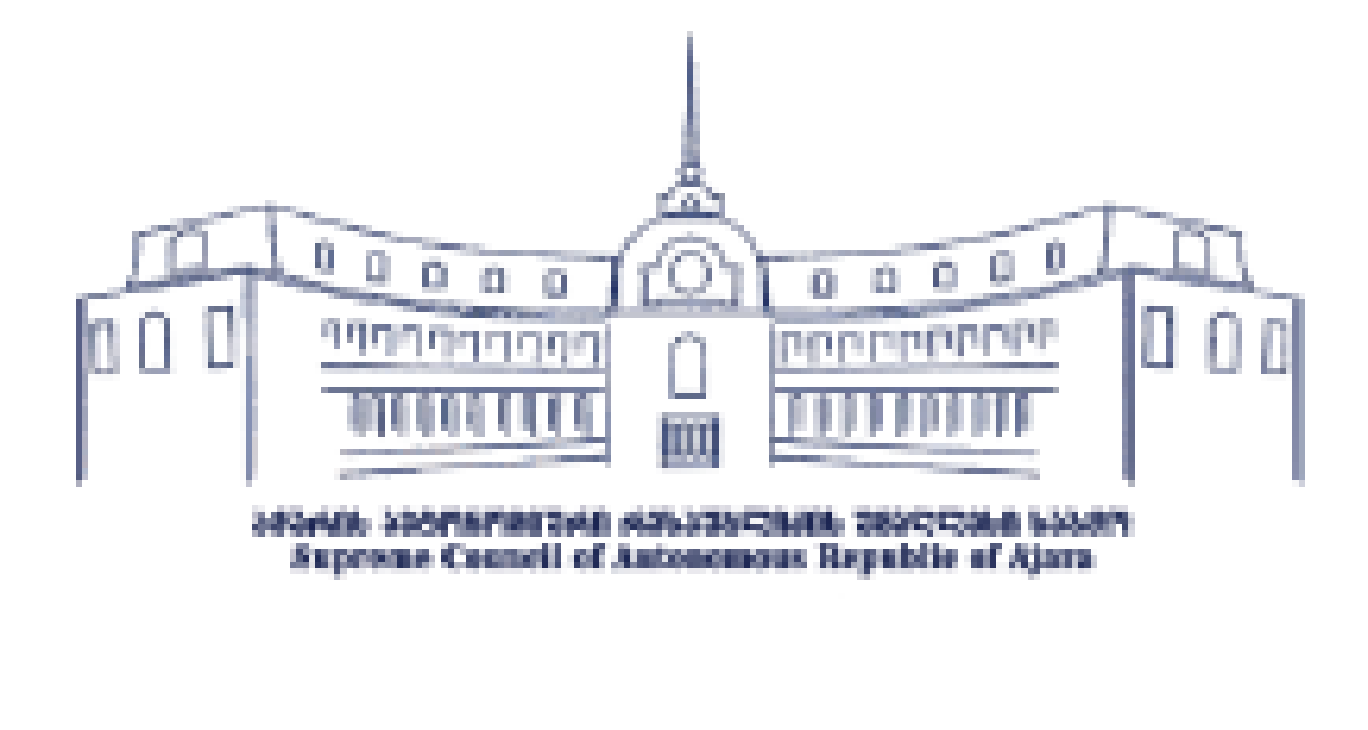 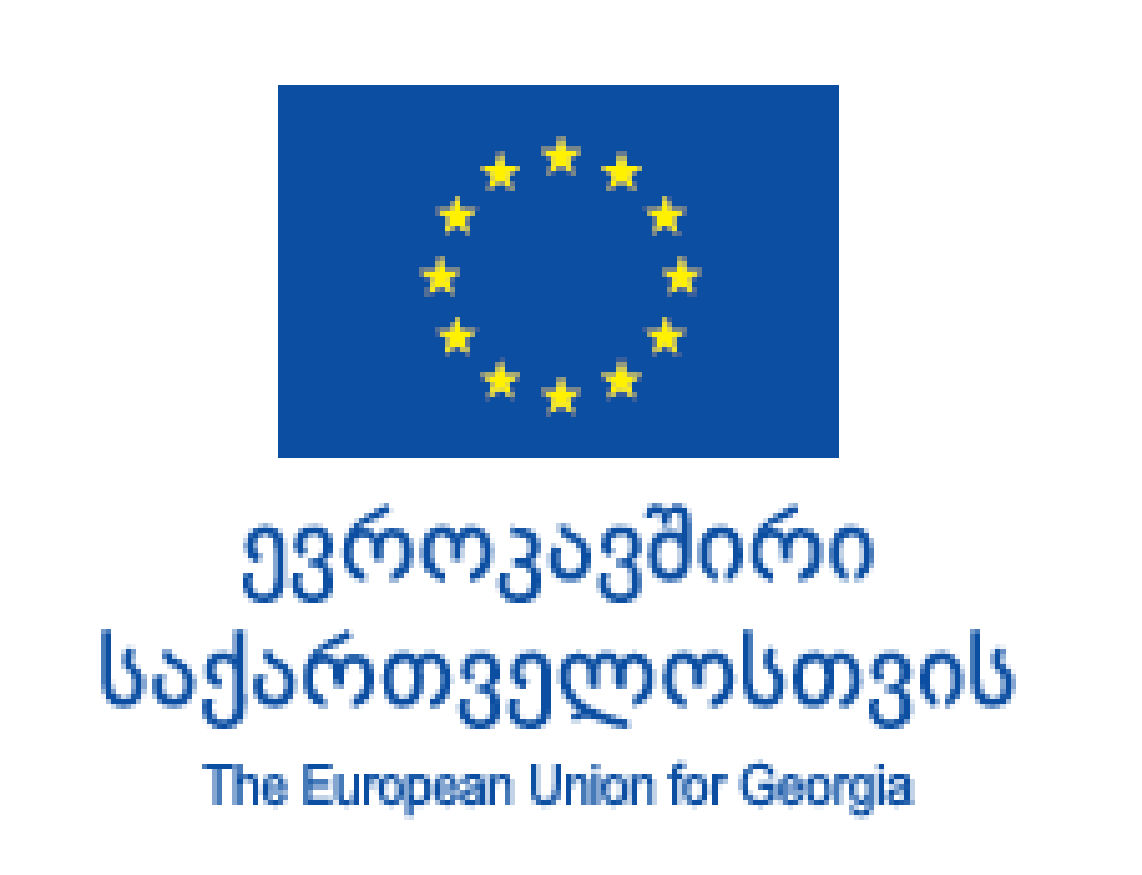 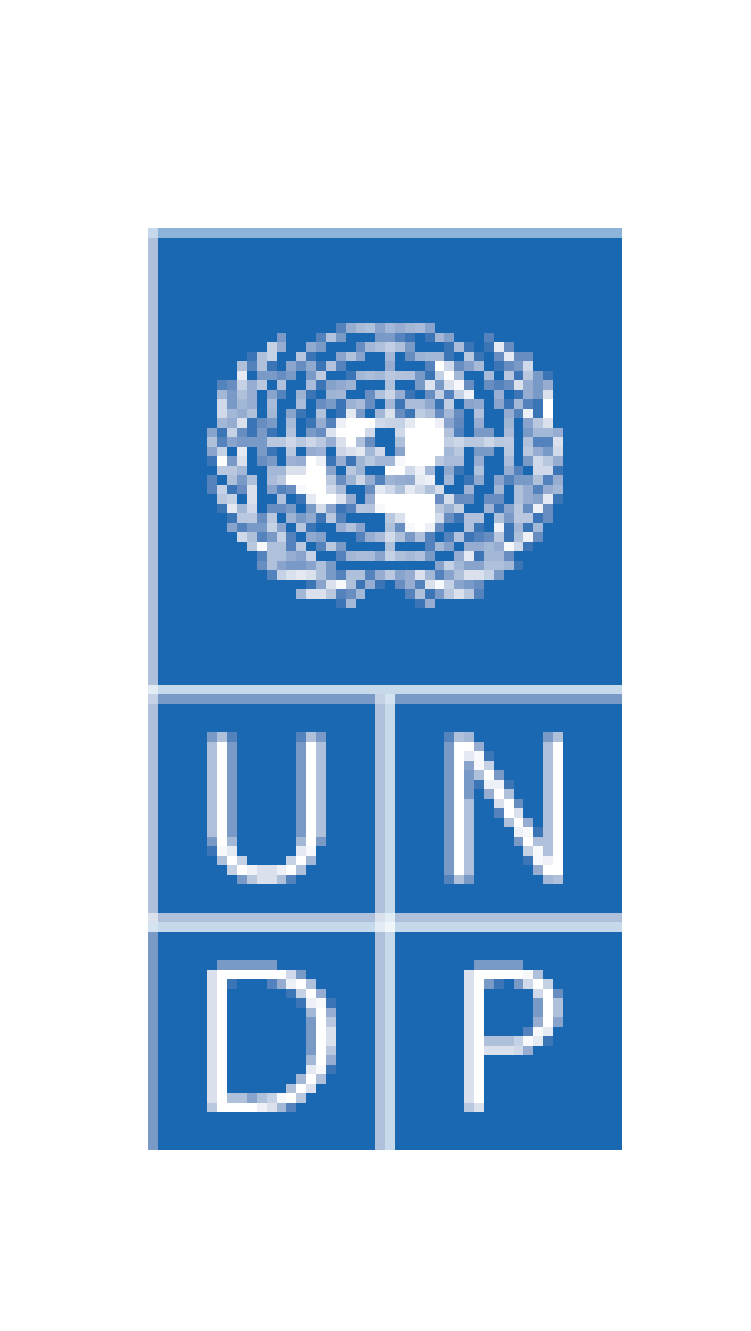 საკომუნიკაციო სტრატეგია და სამოქმედო გეგმა შექმნილია აჭარის ავტონომიური რესპუბლიკის უმაღლესი საბჭოს მიერ საკონსულტაციო კომპანია PMO-სთან თანამშრომლობით და ევროკავშირისა (EU) და გაეროს განვითარების პროგრამის (UNDP) მხარდაჭერით. დოკუმენტში მოყვანილი მოსაზრებები ეკუთვნის მის ავტორებს და მათი აღქმა ევროკავშირისა (EU) და გაეროს განვითარების პროგრამის (UNDP) შეხედულებებად დაუშვებელია.სარჩევიშესავალიაჭარის ავტონომიური რესპუბლიკის უმაღლესი საბჭოს საკომუნიკაციო სტრატეგია წარმოადგენს ჩარჩო დოკუმენტს, რომლის მიზანია გააძლიეროს საბჭოს შიდა და გარე კომუნიკაციის ინსტრუმენტები, გაზარდოს მისი ცნობადობა და ავტორიტეტი. საკომუნიკაციო სტრატეგიას თან ერთვის სამოქმედო გეგმა. ორივე დოკუმენტი წარმოადგენს ინსტიტუციური განვითარების სტრატეგიის განუყოფელ ნაწილს. საკომუნიკაციო სტრატეგია ასევე თანხვედრაშია ღია მმართველობის საბჭოს 2020-2021 წლების სამოქმედო გეგმასთან. წინამდებარე დოკუმენტი შექმნილია ევროკავშირისა და გაეროს განვითარების პროგრამის (UNDP) ერთობლივი პროექტის „საპარლამენტო დემოკრატიის კონსოლიდაცია საქართველოში“ მხარდაჭერით, რომლის ფარგლებშიც სტრატეგიული დოკუმენტები შემუშავდა საკონსულტაციო კომპანია PMO-ს ხელშეწყობით.წინამდებარე დოკუმენტი ხელს შეუწყობს საბჭოს საკომუნიკაციო შესაძლებლობების გაძლიერებას, სტრატეგიული კომუნიკაციის დაგეგმვის პროცესის განმტკიცებას და შემდგომი ნაბიჯების იდენტიფიცირებას, ხოლო საბოლოო ჯამში - საბჭოს რეპუტაციისა და იმიჯის გაუმჯობესებას. მეთოდოლოგია სტრატეგიული დოკუმენტების შემუშავების პროცესში ჩატარდა კონსულტაციები, სამუშაო შეხვედრები და ჩაღრმავებული ინტერვიუები; გაანალიზდა საბჭოს კომუნიკაციის საკითხის შესახებ არსებული დოკუმენტები.საკომუნიკაციო სტრატეგიის შემუშავებისას შედგა 15 ინტერვიუ, აჭარის უმაღლესი საბჭოს როგორც შიდა, ისე გარე დაინტერესებულ მხარეებთან, მათ შორის ხელისუფლების, ოპოზიციის, სამოქალაქო საზოგადოების, საერთაშორისო ორგანიზაციებისა და მედიის წარმომადგენლებთან. აჭარის უმაღლესი საბჭოს საკომუნიკაციო სტრატეგიის შემუშავების პროცესში შეიქმნა უმაღლესი საბჭოს მიზნობრივი ჯგუფები, განისაზღვრა ძირითადი საკომუნიკაციო მესიჯები და შეირჩა საკომუნიკაციო არხები კონკრეტული ჯგუფებისთვის. ძირითადი გამოწვევების შესწავლისა და SWOT ანალიზის შემდეგ ჩამოყალიბდა აჭარის უმაღლესი საბჭოს კომუნიკაციის სამი სტრატეგიული მიზანი და შესაბამისი ამოცანები, რომლებიც გამოიხატა დეტალურ ქმედებებსა და ნაბიჯებში.სტრატეგიული მიზნები ჩამოყალიბდა აჭარის უმაღლესი საბჭოს მიზნობრივი აუდიტორიისა და ძირითადი მესიჯების შესაბამისად, ასევე შიდა და გარე გამოწვევების გათვალისწინებით.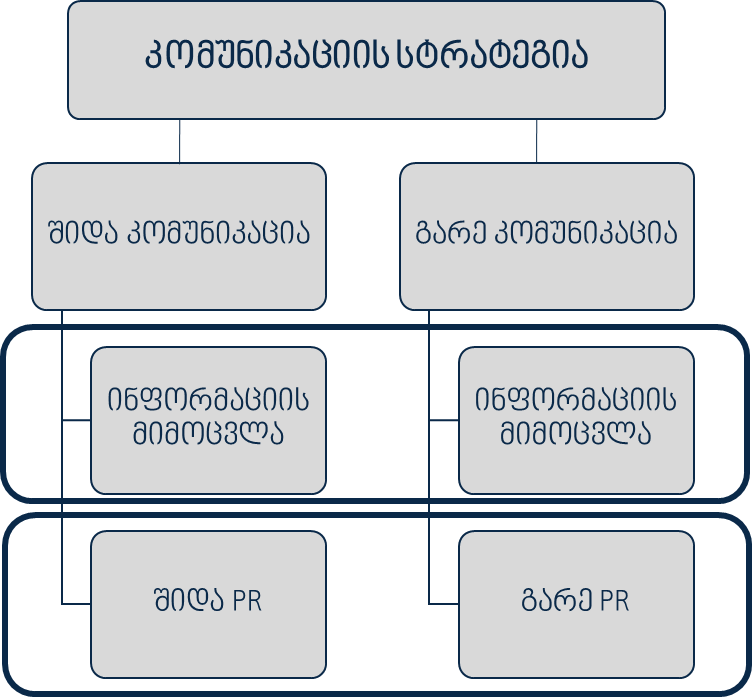 საბჭოს კომუნიკაციის სტრატეგია ორი მიმართულებად იყოფა: შიდა და გარე. ორივე მიმართულება მოიცავს როგორც ინფორმაციის შეუფერხებელ მიმოცვლას, ისე აჭარის უმაღლესი საბჭოს რეპუტაციისა და იმიჯის გაძლიერებას.სტრატეგიული მიზნების შიდა და გარე მიმართულებები ერთმანეთისგან რადიკალურად განსხვავდება მიზნობრივი ჯგუფების მხრივ, თუმცა მნიშნელოვანია მათი ურთიერთკავშირი. რამდენადაც ძლიერი იქნება საბჭოს შიდა კომუნიკაცია, შესაბამისად წარიმართება გარე კომუნიკაციისა და ინფორმაციის ღიაობის პროცესი. შიდა PR-ისა და თანამშრომლების ღირსეულობის განცდის (employee pride) გასაზრდელად გადადგმული თითოეული ნაბიჯი ხელს შეუწყობს აჭარის უმაღლესი საბჭოს რეპუტაციის გაძლიერებას და საზოგადოებასთან ურთიერთობის ხარისხიან კომუნიკაციას ზოგადი/გარე რეპუტაციის ასამაღლებლად. საკომუნიკაციო სტრატეგიის ხედვააჭარის ავტონომიური რესპუბლიკის უმაღლესი საბჭოს რეპუტაციის ამაღლება და მოქალაქეთა ჩართულობის პრინციპების გაძლიერება საბჭოს შიდა და გარე აქტორებთან ინტერაქტიული საკომუნიკაციო სისტემის ჩამოყალიბებით. პრინციპებისაბჭოს საკომუნიკაციო სტრატეგია დაფუძნებულია შემდეგ პრინციპებზე:ღია/საჯაროგამჭვირვალეპასუხისმგებლიანიინოვაციურიინკლუზიურიინტერაქტიულიტექნოლოგიურად ძლიერი.მიზნობრივი აუდიტორიააჭარის ავტონომიური რესპუბლიკის უმაღლესი საბჭოს მიზნობრივი აუდიტორია ხუთ ჯგუფად არის დაყოფილი: საბჭოს წევრები, მოსახლეობა, მედია, საჯარო სტრუქტურები და პარტნიორები. საკომუნიკაციო სტრატეგიის შემუშავებისას ერთ-ერთი ძირითადი ეტაპია მიზნობრივი ჯგუფების განსაზღვრა და თითოეულ მათგანზე მორგებული კომუნიკაციის დაგეგმვა. მიზნობრივ ჯგუფებთან სწორი და განსაზღვრული კომუნიკაცია საშუალებას იძლევა, სამიზნე აუდიტორიას ზუსტი მესიჯები მიუვიდეს , მათზე მორგებული ყველაზე ეფექტიანი გზით.აჭარის ავტონომიური რესპუბლიკის უმაღლესი საბჭოს მიზნობრივი ჯგუფები: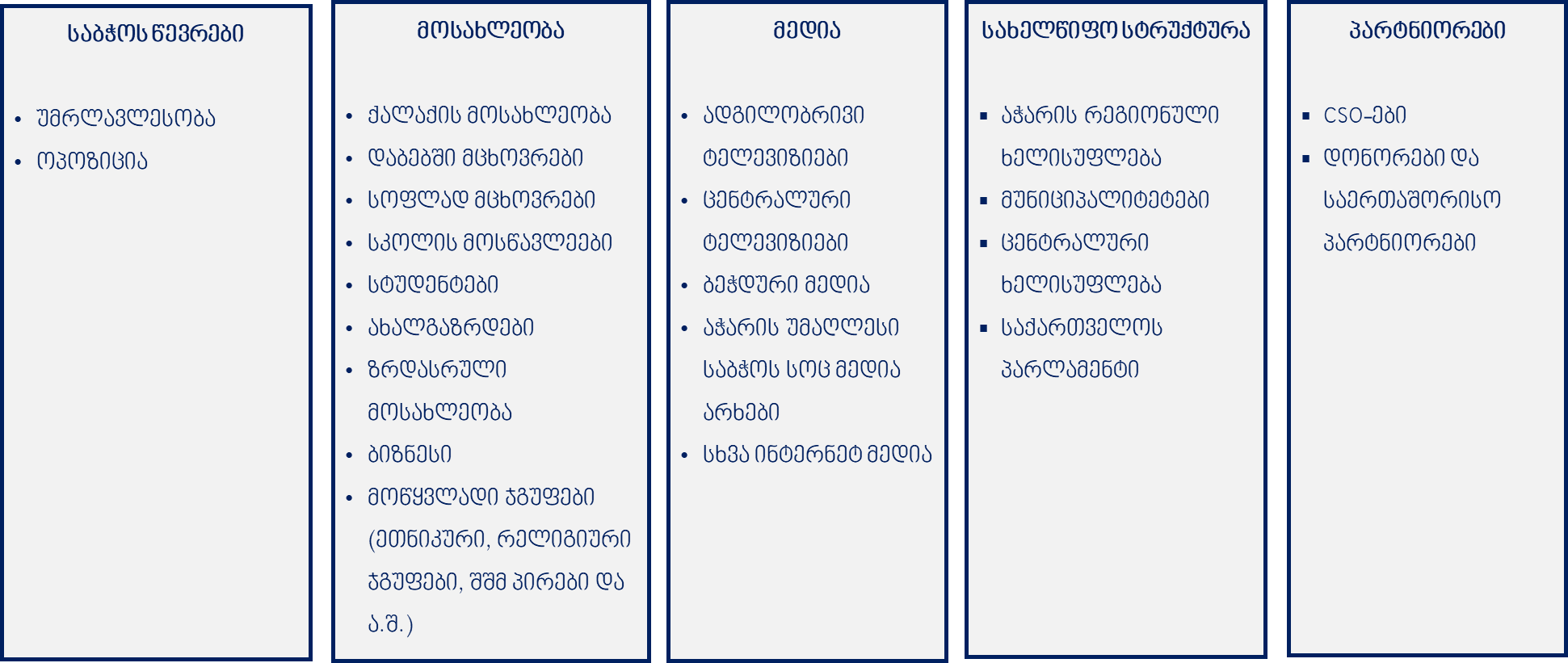 წყარო: PMO ანალიტიკა									PMOსაბჭოს წევრები - აღნიშნულ ჯგუფში შედი როგორც საბჭოში მყოფი უმრავლესობის, ისე ოპოზიციის წევრები.მოსახლეობა - ყველაზე დიდი სამიზნე ჯგუფი, რომელიც აერთიანებს დიდ ქალაქში მცხოვრებ მოსახლეობას, დაბებსა და სოფლად მცხოვრებ მოსახლეობას, სკოლის მოსწავლეებს და სტუდენტებს, ახალგაზრდებს, ზრდასრულ მოსახლეობას და ამასთან ერთად მოწყვლად ჯგუფებს, ეთნიკურ უმცირესობას, რელიგიურ უმცირესობას, შშმ პირებს და სხვა. მედია - მედია ერთ-ერთ მნიშვნელოვან ჯგუფს წარმოადგენს და აერთიანებს როგორც ადგილობრივ, ისე ცენტრალურ ტელევიზიებს, ბეჭდურ მედიას, სოციალური მედიის საკუთარ არხებს და სხვა ინტერნეტ მედიას, რომლებიც ასევე დიდი აქტიურობით გამოირჩევიან.საჯარო სტრუქტურები - აჭარის ავტონომიური რესპუბლიკის ხელისუფლება და რეგიონის მუნიციპალიტეტები ერთ-ერთ მიზნობრივ აუდიტორიას და დაინტერესებულ მხარეს წარმოადგენენ საბჭოს საქმიანობისათვის, ამასთან, უმნიშვნელოვანესია სწორი კომუნიკაცია ცენტრალური ხელისუფლების ორგანოებთან და საქართველოს პარლამენტთან.ადგილობრივი და საერთაშორისო პარტნიორები - საბჭო აქტიურად თანამშრომლობს სხვადასხვა დონორ ორგანიზაციასთან, ასევე, სხვა ქვეყნების რეგიონებთან ან მხარეებთან; ამასთან, რეგიონის ინტერესების გასათვალისწინებლად აუცილებელია CSO-ებთან, მათ შორის, ადგილობრივ ორგანიზაციებთან, თანამშრომლობა. ძირითადი მესიჯებიაჭარის ავტონომიური რესპუბლიკის უმაღლესი საბჭოს ღირებულებებიდან და პრინციპებიდან გამომდინარე, ჩამოყალიბდა საბჭოს ძირითადი სათქმელი და საკვანძო გზავნილები (მესიჯები), რომლებიც თითოეულ მიზნობრივ სეგმენტს უნდა მიეწოდოს.აჭარის ავტონომიური რესპუბლიკის უმაღლესი საბჭოს ძირითადი გზავნილები მის მიზნობრივ სეგმენტთან: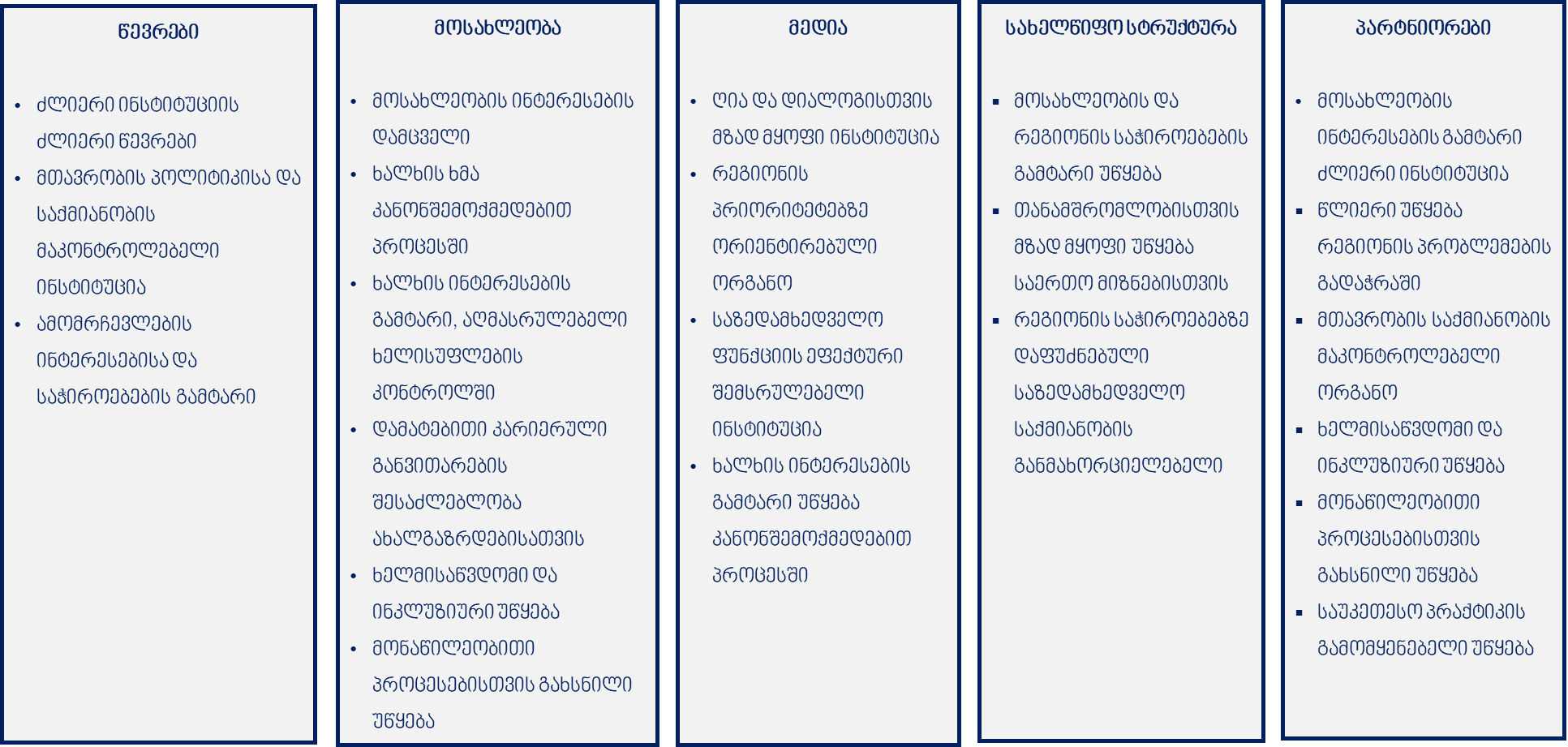 წყარო: PMO ანალიტიკა									PMOწევრები - მიზნობრივი აუდიტორიის ამ ჯგუფისათვის პრიორიტეტულია თითოეული წევრი თავს გრძნობდეს ძლიერი ინსტიტუციის ნაწილად, ყოველი მათგანი არის მთავრობის პოლიტიკისა და საქმიანობის მაკონტროლებელი ინსტიტუციის შემადგენელი რგოლი, ამომრჩევლების ინტერესებისა და საჭიროებების გამტარი.მოსახლეობა - მნიშვნელოვანია, საბჭომ შეძლოს მოსახლეობასთან ძლიერი ინსტიტუციის იმიჯის შესახებ კომუნიკაცია, ხაზი გაუსვას მის ღია, ინკლუზიურ და საჯარო საქმიანობას როგორც მონაწილეობითი პროცესებისთვის გახსნილმა უწყებამ, წაახალისოს ხალხის ჩართულობა კანონშემოქმედებაში, იყოს მოსახლეობის ინტერესების გამტარი აღმასრულებელი ხელისუფლების კონტროლის აღსრულებისას. დამატებით ხაზი უნდა გაესვას საბჭოს წევრების გაძლიერებას, რაც დაეხმარება საბჭოს, გახდეს ახალგაზრდებისთვის მიმზიდველი ადგილი კარიერულ განვითარების კუთხით.მედია - მნიშვნელოვანია, მედიამ საბჭო აღიქვას ღია ინსტიტუციად; დიალოგისთვის მზადმყოფ ერთეულად და პარტნიორად სათქმელის გაშუქებისთვის; რეგიონის პრიორიტეტებზე ორიენტირებულ ორგანოდ; საზედამხედველო ფუნქციის ეფექტიან შემსრულებლად. სახელმწიფო სტრუქტურა - ამ მიზნობრივი ჯგუფისთვის მნიშვნელოვანია ხაზი გაესვას საბჭოს მხრიდან, მოსახლეობის და რეგიონის საჭიროებების გამტარ ფუნქციას. საბჭოს, როგორც საერთო მიზნებისთვის მზად მყოფ უწყებას, რომელიც მომართულია რეგიონის საერთო კეთილდღეობისკენ, შესაბამისად ჯეროვნად ასრულებს აღმასრულებელი რგოლის საზედამხედველო საქმიანობას.პარტნიორები - ადგილობრივ დონეზე, ამ ჯგუფისთვის მისაწოდებელი მესიჯია, ინსტიტუციური სიძლიერე და საბჭოს მნიშვნელობა რეგიონის პრობლემების გადაჭრაში, რომ საბჭო ითვალისწინებს ხალხის ინტერესებს კანონშემოქმედებით და საზედამხედველო საქმიანობაში. არის ხელმისაწვდომი და ინკლუზიური უწყება, რომელიც გახსნილია მონაწილეობითი პროცესებისათვის. საერთაშორისო პარტნიორებმა კი უნდა დაინახონ საბჭოს მხრიდან მათი საუკეთესო პრაქტიკის გამოყენებისადმი მზაობა.საკომუნიკაციო არხებისაკომუნიკაციო სტრატეგიის შემუშავების დროს მნიშვნელოვანია ნათელი იყოს, ვინ არის კომუნიკაციის მიზნობრივი აუდიტორია და რა არის მთავარი სათქმელი მათთვის. თუმცა არანაკლებ მნიშვნელოვანია განისაზღვროს, რა საკომუნიკაციო არხებით უნდა მიაწოდოს უმაღლესმა საბჭომ ესა თუ ის ინფორმაცია აუდიტორიას. აჭარის ავტონომიური რესპუბლიკის უმაღლესი საბჭოს საკომუნიკაციო არხები: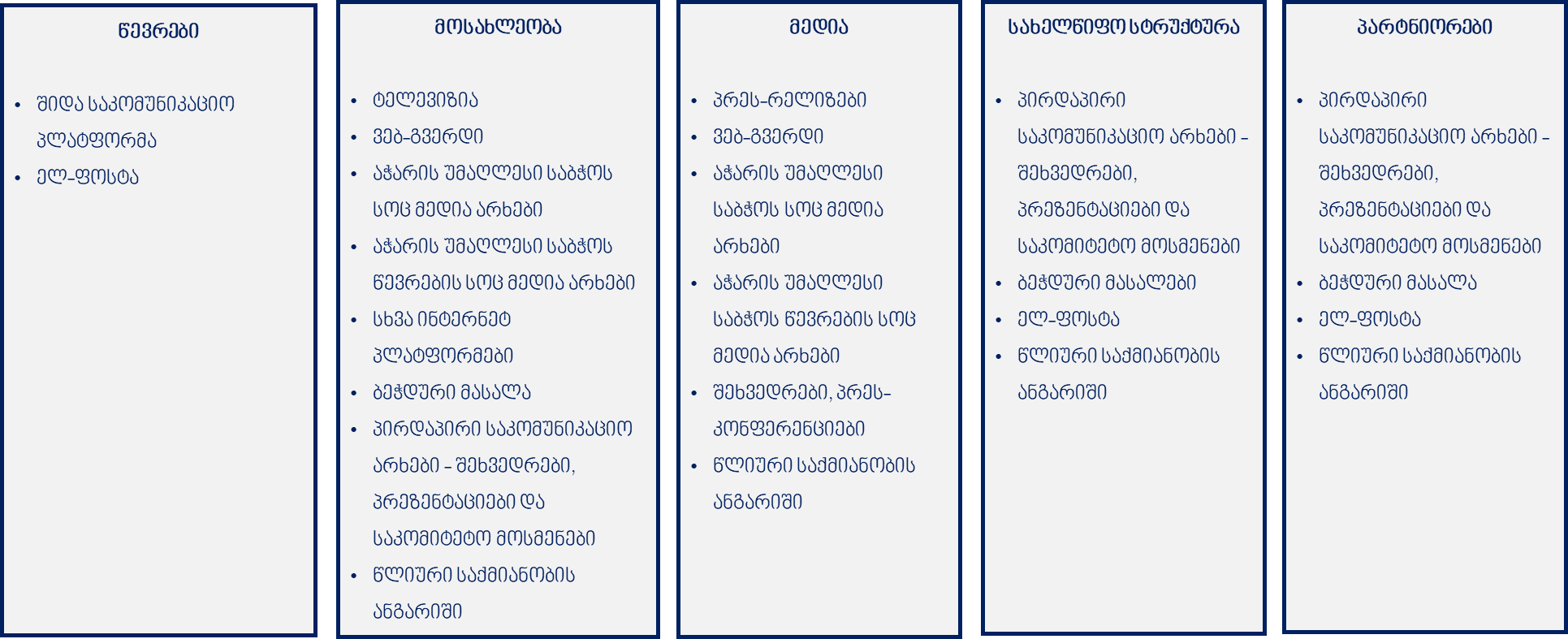 წყარო: PMO ანალიტიკა									PMOწევრები - შიდა კომუნიკაციის უწყვეტობისთვის აუცილებელია გამართული შიდა საკომუნიკაციო პლატფორმა და ელ-ფოსტა.მოსახლეობა - ამ ჯგუფისთვის აუცილებელია თითქმის ყველა მასობრივი საკომუნიკაციო საშუალების გამოყენება, მათ შორის: ტელევიზია, უმაღლესი საბჭოს ვებ-გვერდის გამართული და ოპერატიული ფუნქციონირება, უმაღლესი საბჭოს და მისი წევრების სოციალური ქსელები და სხვა ინტერნეტ პლატფორმები. ამასთან, აუცილებელია ბეჭდური მასალების გამოყენება საბჭოს საქმიანობის შესახებ ინფორმაციის გასავრცელებლად იმ პირებისთვის, რომელთათვისაც კომუნიკაციის სხვა საშუალებები ხელმისაწვდომი არ არის. ასევე ეფექტიანია პირდაპირი საკომუნიკაციო არხები - შეკრებები, პრეზენტაციები და საკომიტეტო მოსმენები, საბჭოს წევრების პირადი შეხვედრები და დისკუსიები სხვადასხვა საქმიანობასთან დაკავშირებით, რაც გაზრდის მოსახლეობის ჩართულობას. წლიური საქმიანობის შემაჯამებელი ანგარიში მოსახლეობას ასევე კარგად აჩვენებს ყველა აქტივობას და მნიშვნელოვან გადაწყვეტილებას, რომელიც საბჭომ მათ სასიკეთოდ მიიღო.მედია - მედიის ჩართულობა და მათთან უწყვეტი კავშირი ინფორმაციის გავრცელებისთვის ერთ-ერთი ყველაზე მნიშვნელოვანი ფაქტორია. შესაბამისად, აუცილებელია მედიისთვის პრეს-რელიზების მომზადება, პრეს-კონფერენციების, სხვადასხვა სახის შეხვედრების ორგანიზება. მედია საშუალებები ინფორმაციას ასევე მოიპოვებენ საბჭოს ვებ-გვერდის, საბჭოს და მისი წევრების სოციალური ქსელების, წლიური საქმიანობის ანგარიშის საშუალებით.საჯარო სტრუქტურები - სახელმწიფო უწყებებთან საბჭოს კომუნიკაცია პირდაპირი გზით უნდა ხორციელდებოდეს, რაც გულისხმობს პირისპირ შეხვედრებს, პრეზენტაციებს და საკომიტეტო მოსმენებს. ამას გარდა, მნიშვნელოვანია ელ-ფოსტით კომუნიკაცია და წლიური საქმიანობის ანგარიშის აქტიურად გამოყენება. პარტნიორები - მნიშვნელოვანია საბჭოს წევრები პარტნიორებს პირადად ეკონტაქტონ შეხვედრების და პრეზენტაციების ფორმატით, ასევე ელ-ფოსტის საშუალებით, რომელიც იქნება ე.წ. newsletter-ების და წლიური ელექტრონული ანგარიშის ან სხვა საინფორმაციო მასალის მიწოდების გზა.ყველა საჭირო საკომუნიკაციო არხი, რომლებიც შესაძლოა უმაღლესმა საბჭომ გამოიყენოს მიზნობრივი სეგმენტიდან გამომდინარე შეფასდა მნიშვნელობის მიხედვით. შეფასებები შემდეგნაირად გადანაწილდა: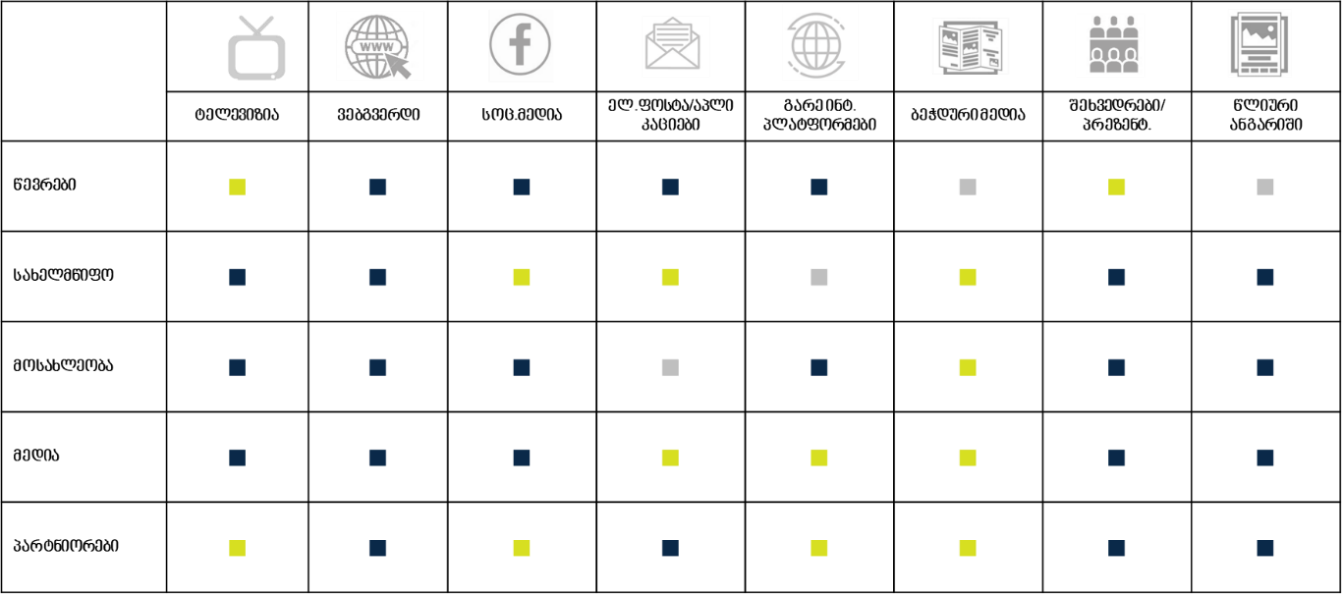 წყარო: PMO ანალიტიკა									PMO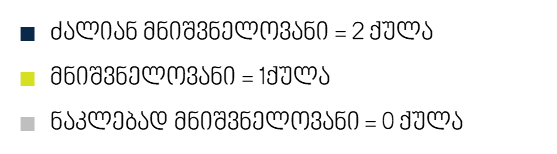 თითოეულ საკომუნიკაციო არხში მიზნობრივი სეგმენტის ჯამური ქულების გადანაწილება შემდეგნაირია: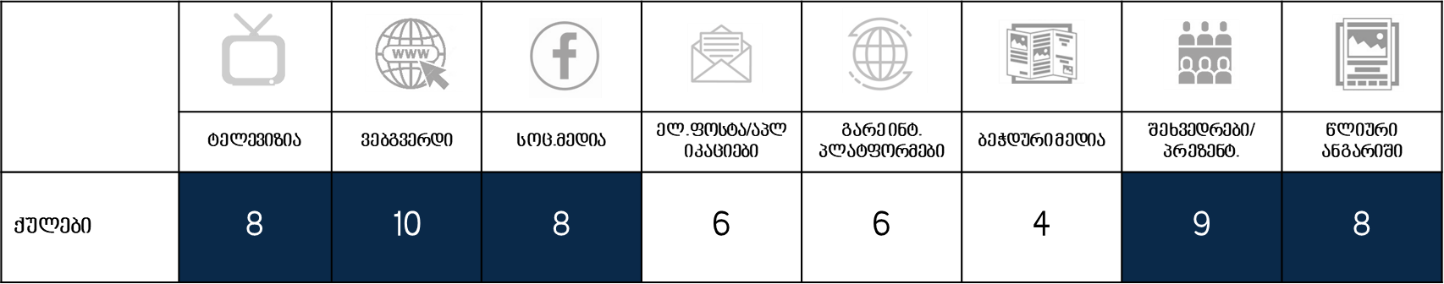 ქულები აჩვენებს, თუ რამდენად პრიორიტეტულია კონკრეტული საკომუნიკაციო არხი. მაღალი პრიორიტეტის მატარებელია არხები, რომელთაც 8 ქულა და მეტი აქვთ. შესაბამისად, პირველ რიგში, მათ განვითარებას უნდა დაეთმოს ყურადღება. ამ შემთხვევაში ეს საკომუნიკაციო არხებია: ტელევიზია, ვებ-გვერდი, სოც. მედია, პირისპირ შეხვედრები და პრეზენტაციები, წლიური საქმიანობის ანგარიში.თითოეული საკომუნიკაციო არხი უნდა აკმაყოფილებდეს და ღირებულებას ქმნიდეს შერჩეული მიზნობრივი სეგმენტებისათვის. საკომუნიკაციო არხებს სხვადასხვა დანიშნულება და პრობლემის მოგვარების შესაძლებლობა გააჩნია. არხების ერთობლივი გამოყენებით და სინერგიული მუშაობით შესაძლებელი იქნება სასურველი შედეგის მიღება და ეფექტიანი საკომუნიკაციო კამპანიის განხორციელება. ტელევიზია - სატელევიზიო სივრცე, როგორც ადგილობრივი, ისე ცენტრალური, ინფორმაციის ერთ-ერთ ძირითად გამავრცელებელს და საკომუნიკაციო არხს წარმოადგენს. ტელევიზიის საშუალებით საბჭოს შესაძლებლობა ეძლევა თავისი საქმიანობის შესახებ ინფორმაცია სწრაფად გაავრცელოს ფართო მასებში, განსაკუთრებით იქ, სადაც კომუნიკაციის სხვა საშუალებები არ არსებობს. ვებგვერდი - უმაღლესი საბჭოს ვებ-გვერდი ინფორმაციის გავრცელების ერთ-ერთ მთავარ წყაროს წარმოადგენს. მისი სიახლეების, ღონისძიებების თუ მთლიანად ინსტიტუციის შესახებ იგი ყველა მიზნობრივი აუდიტორიისათვის მაღალი მნიშვნელობის არხია. ამ საკომუნიკაციო არხის გამოყენებით აჭარის უმაღლეს საბჭოს საშუალება ეძლევა ეფექტიანად უზრუნველყოს კომუნიკაცია ყველა დაინტერესებულ მხარესთან. სოციალური მედია - სოციალური ქსელები უფრო მეტ აქტუალობას იძენს და მისი მოხმარება ყოველდღიურად იზრდება. სოციალური მედიის არხებიდან განსაკუთრებით მნიშნელოვანია Facebook, Linkedin, Youtube.ელ. ფოსტა და საკომუნიკაციო აპლიკაციები - ელექტრონული ფოსტა და აპლიკაციები როგორებიცაა: WhatsApp, Facebook Messenger, Signal და სხვა, როგორც შიდა, ისე გარე კომუნიკაციის დროს მნიშვნელოვან როლს თამაშობს. მათი მეშვეობით უმაღლეს საბჭოს შეუძლია თანამშრომლებს შორის დოკუმენტების და ინფორმაციის მიმოცვლის შეუფერხებლად უზრუნველყოფა; ასევე ადგილობრივ და საერთაშორისო პარტნიორებთან ოფიციალური კომუნიკაცია. გარე ინტერნეტ პლატფორმები - გარდა საკუთარი სოციალური გვერდისა, მნიშვნელოვანია, როგორ აღიქვამენ და როგორ მოიხსენიებენ სხვა ინტერნეტ პლატფორმები უმაღლეს საბჭოს და მის საქმიანობას. მოსახლეობის დიდი ნაწილი სიახლეებს, ტელევიზიის გარდა, ონლაინ სივრცეშიც ეცნობა.შეხვედრები/პრეზენტაციები - პირისპირ შეხვედრებში იგულისხმება როგორც სხვადასხვა ორგანიზაციასთან, დონორთან და სახელმწიფო სტრუქტურასთან, ასევე შეხვედრები ძნელად მისაწვდომ ადგილებსა და სოფლებში, სადაც კომუნიკაციის სხვა საშუალება არ არსებობს ან სუსტია. აღნიშნული ტიპის შეხვედრები გაზრდის მოსახლეობის ამ ნაწილის ჩართულობას, რისთვისაც განსაკუთრებით აუცილებელია დეპუტატების აქტიურობა.წლიური ანგარიში - წლიური ანგარიშის, ასევე სხვა ბეჭდური მასალების გავრცელება საბჭოს საქმიანობის შესახებ ხელს შეუწყობს ცნობადობის გაზრდას და ხაზს გაუსვამს იმ აქტივობებს და მნიშვნელოვან გადაწყვეტილებებს, რომლებიც საბჭოს საქმიანობის ფარგლებში განხორციელდა. ეს ასევე საშუალებას მისცემს აჭარის უმაღლეს საბჭოს, გააანალიზოს სტატისტიკური ინფორმაცია და სამიზნე აუდიტორიას გააცნოს მიღწეული შედეგები.აჭარის ავტონომიური რესპუბლიკის უმაღლესი საბჭოს სტრატეგიული კომუნიკაციის მიზნები და ამოცანებიაჭარის ავტონომიური რესპუბლიკის უმაღლესი საბჭოს სტრატეგიული კომუნიკაციის სამოქმედო გეგმადანართი 1: გამოყენებული ლიტერატურასაპარლამენტო კავშირის 3 წლიანი საკომუნიკაციო სტრატეგია: 2019-2021, 2018. https://www.ipu.org/sites/default/files/documents/3years_comm_strategy-en-28fev.pdfღია მმართველობის მუდმივმოქმედი საპარლამენტო საბჭოს კომუნიკაციის სტრატეგია და სამოქმედო გეგმა, 2019-2020 წწ.https://idfi.ge/public/upload/IDFI_2019/ogp/council_strategy_geo.pdfაჭარის ავტონომიური რესპუბლიკის უმაღლესი საბჭოს ღია მმართველობის 2020-2021 წლების სამოქმედო გეგმაhttp://www.sca.ge/res/docs/SCAAP-GEO.PDFUNDP, პარლამენტში გენდერული თანასწორობის შედეგების ხელშეწყობის სტრატეგიები და კარგი პრაქტიკა, 2016.https://www.ohchr.org/Documents/Issues/Democracy/Forum2018/UNDP_3.pdfახალი ზელანდიის პარლამენტი, პარლამენტის ჩართულობის სტრატეგია, 2018-2021.https://www.parliament.nz/media/5268/parliament-engagement-strategy-2018-2021.pdfკანადის მთავრობა, მოქალაქეთა მონაწილეობა საკანონმდებლო პროცესში 2017-2018.https://parlamericas.org/uploads/documents/Toolkit_Citizen%20Participation%20in%20the%20Legislative%20Process.pdfევროპის ახალგაზრდული პარლამენტი, საკომუნიკაციო სტრატეგია, 2018.https://members.eyp.org/sites/default/files/eyp_communication_strategy_0.pdfთემთა პალატის ადმინისტრაცია, მე-40 პარლამენტის სტრატეგიული პერსპექტივა, 2009.https://www.ourcommons.ca/About/StrategicOutlook/40/HOUSEC_SO_E.pdfსტრატეგიული მიზანი N1: საბჭოს შიგნით ინფორმაციის უწყვეტი ციკლის უზრუნველყოფა და შიდა ორგანიზაციული კულტურის შექმნა სტრატეგიული მიზანი N1: საბჭოს შიგნით ინფორმაციის უწყვეტი ციკლის უზრუნველყოფა და შიდა ორგანიზაციული კულტურის შექმნა აჭარის უმაღლესი საბჭოს, ერთი მხრივ, აქვს გამართული შიდა საკომუნიკაციო სისტემა, რომელიც შეუფერხებლად უზრუნველყოფს ყველა ჩართული მხარის ინფორმირებულობას და ხელს უწყობს საბჭოს ძირითადი საქმიანობის ეფექტიან შესრულებას; ხოლო, მეორე მხრივ, გააჩნია ძლიერი კორპორატიული კულტურა, რომლის მეშვეობითაც საბჭოს ყველა თანამშრომელი თავს გრძნობს დაფასებულად, საჭიროდ და ძლიერი ინსტიტუციის წევრად; შესაბამისად, არის საბჭოს ღირებულებების გამტარი საბჭოს შიგნით და მის გარეთ.აჭარის უმაღლესი საბჭოს, ერთი მხრივ, აქვს გამართული შიდა საკომუნიკაციო სისტემა, რომელიც შეუფერხებლად უზრუნველყოფს ყველა ჩართული მხარის ინფორმირებულობას და ხელს უწყობს საბჭოს ძირითადი საქმიანობის ეფექტიან შესრულებას; ხოლო, მეორე მხრივ, გააჩნია ძლიერი კორპორატიული კულტურა, რომლის მეშვეობითაც საბჭოს ყველა თანამშრომელი თავს გრძნობს დაფასებულად, საჭიროდ და ძლიერი ინსტიტუციის წევრად; შესაბამისად, არის საბჭოს ღირებულებების გამტარი საბჭოს შიგნით და მის გარეთ.ამოცანები:ამოცანები:1.1საბჭოს წევრებს და თანამშრომლებს შორის ინფორმაციის სწრაფი მიმოცვლის სისტემის ჩამოყალიბება1.2აჭარის უმაღლეს საბჭოში შიდა საკომუნიკაციო პლატფორმების და კომუნიკაციის მექანიზმების გაუმჯობესება1.3შიდა ორგანიზაციული კომუნიკაციის მიდგომების შემუშავება, რომელიც გაზრდის თანამშრომლების ლოიალობას და გაამყარებს საბჭოს, როგორც სასურველი და პრესტიჟული დამსაქმებლის იმიჯს თანამშრომლებს შორის1.4სტრატეგიული კომუნიკაციის მიმართულებით ძლიერი გუნდის ჩამოყალიბება და მუდმივი განვითარებასტრატეგიული მიზანი N2: ინკლუზიური გარე საკომუნიკაციო სისტემის ჩამოყალიბებასტრატეგიული მიზანი N2: ინკლუზიური გარე საკომუნიკაციო სისტემის ჩამოყალიბებააჭარის უმაღლესი საბჭო ახორციელებს შედეგზე ორიენტირებულ, ინკლუზიურ და სეგმენტირებულ კომუნიკაციას სხვადასხვა მხარესთან. აქტიურად იყენებს სამოქალაქო ჩართულობის მექანიზმებს, უზრუნველყოფს ღიაობას, ინფორმაციის ხელმისაწვდომობას და ანგარიშვალდებულებას.აჭარის უმაღლესი საბჭო ახორციელებს შედეგზე ორიენტირებულ, ინკლუზიურ და სეგმენტირებულ კომუნიკაციას სხვადასხვა მხარესთან. აქტიურად იყენებს სამოქალაქო ჩართულობის მექანიზმებს, უზრუნველყოფს ღიაობას, ინფორმაციის ხელმისაწვდომობას და ანგარიშვალდებულებას.ამოცანები:ამოცანები:2.1მოქალაქეთა ჩართულობის ინტერაქტიული მექანიზმების შემუშავება, დანერგვა და მოქალაქეთა უკუკავშირი2.2საბჭოს ფუნქციების შესახებ მედიასთან კომუნიკაციის გაძლიერება2.3ადგილობრივ და საერთაშორისო სტრატეგიულ პარტნიორებთან მჭიდრო და თანმიმდევრული კომუნიკაცია2.4ადგილობრივ და ცენტრალურ აღმასრულებელ ხელისუფლებასთან სისტემური და კოორდინირებული ინფორმაციის მიმოცვლის პროცესის ჩამოყალიბებასტრატეგიული მიზანი N3: საბჭოს რეპუტაციის ამაღლებასტრატეგიული მიზანი N3: საბჭოს რეპუტაციის ამაღლებააჭარის უმაღლეს საბჭო სარგებლობს პოზიტიური იმიჯით, აქვს ძლიერი რეპუტაცია შიდა და გარე სამიზნე აუდიტორიაში.აჭარის უმაღლეს საბჭო სარგებლობს პოზიტიური იმიჯით, აქვს ძლიერი რეპუტაცია შიდა და გარე სამიზნე აუდიტორიაში.ამოცანები:ამოცანები:3.1აჭარის უმაღლესი საბჭოს როლისა და ფუნქციების შესახებ ცნობადობის გაზრდა3.2მიზნობრივ ჯგუფებში საბჭოს საქმიანობის შესახებ ცნობადობის ამაღლება მრავალფეროვანი საკომუნიკაციო არხების გამოყენებით3.3არსებული ჩართულობის მექანიზმების პოპულარიზაცია მიზნობრივი ჯგუფების მიხედვითსტრატეგიული მიზანი 1: საბჭოს შიგნით ინფორმაციის უწყვეტი ციკლის უზრუნველყოფა და შიდა ორგანიზაციული კულტურის შექმნასტრატეგიული მიზანი 1: საბჭოს შიგნით ინფორმაციის უწყვეტი ციკლის უზრუნველყოფა და შიდა ორგანიზაციული კულტურის შექმნასტრატეგიული მიზანი 1: საბჭოს შიგნით ინფორმაციის უწყვეტი ციკლის უზრუნველყოფა და შიდა ორგანიზაციული კულტურის შექმნასტრატეგიული მიზანი 1: საბჭოს შიგნით ინფორმაციის უწყვეტი ციკლის უზრუნველყოფა და შიდა ორგანიზაციული კულტურის შექმნასტრატეგიული მიზანი 1: საბჭოს შიგნით ინფორმაციის უწყვეტი ციკლის უზრუნველყოფა და შიდა ორგანიზაციული კულტურის შექმნასტრატეგიული მიზანი 1: საბჭოს შიგნით ინფორმაციის უწყვეტი ციკლის უზრუნველყოფა და შიდა ორგანიზაციული კულტურის შექმნასტრატეგიული მიზანი 1: საბჭოს შიგნით ინფორმაციის უწყვეტი ციკლის უზრუნველყოფა და შიდა ორგანიზაციული კულტურის შექმნასტრატეგიული მიზანი 1: საბჭოს შიგნით ინფორმაციის უწყვეტი ციკლის უზრუნველყოფა და შიდა ორგანიზაციული კულტურის შექმნასტრატეგიული მიზანი 1: საბჭოს შიგნით ინფორმაციის უწყვეტი ციკლის უზრუნველყოფა და შიდა ორგანიზაციული კულტურის შექმნასტრატეგიული მიზანი 1: საბჭოს შიგნით ინფორმაციის უწყვეტი ციკლის უზრუნველყოფა და შიდა ორგანიზაციული კულტურის შექმნასტრატეგიული მიზანი 1: საბჭოს შიგნით ინფორმაციის უწყვეტი ციკლის უზრუნველყოფა და შიდა ორგანიზაციული კულტურის შექმნასტრატეგიული მიზანი 1: საბჭოს შიგნით ინფორმაციის უწყვეტი ციკლის უზრუნველყოფა და შიდა ორგანიზაციული კულტურის შექმნასტრატეგიული მიზანი 1: საბჭოს შიგნით ინფორმაციის უწყვეტი ციკლის უზრუნველყოფა და შიდა ორგანიზაციული კულტურის შექმნააქტივობააქტივობააქტივობააღწერაგანხორციელების პერიოდიგანხორციელების პერიოდიპასუხისმგებელი პირიინდიკატორივერიფიკაციის გზებივერიფიკაციის გზებირისკები და შემცირების გზებირისკები და შემცირების გზებისტრატეგიული ამოცანა 1.1: საბჭოს წევრებსა და თანამშრომლებს შორის ინფორმაციის სწრაფი მიმოცვლის სისტემის ჩამოყალიბებასტრატეგიული ამოცანა 1.1: საბჭოს წევრებსა და თანამშრომლებს შორის ინფორმაციის სწრაფი მიმოცვლის სისტემის ჩამოყალიბებასტრატეგიული ამოცანა 1.1: საბჭოს წევრებსა და თანამშრომლებს შორის ინფორმაციის სწრაფი მიმოცვლის სისტემის ჩამოყალიბებასტრატეგიული ამოცანა 1.1: საბჭოს წევრებსა და თანამშრომლებს შორის ინფორმაციის სწრაფი მიმოცვლის სისტემის ჩამოყალიბებასტრატეგიული ამოცანა 1.1: საბჭოს წევრებსა და თანამშრომლებს შორის ინფორმაციის სწრაფი მიმოცვლის სისტემის ჩამოყალიბებასტრატეგიული ამოცანა 1.1: საბჭოს წევრებსა და თანამშრომლებს შორის ინფორმაციის სწრაფი მიმოცვლის სისტემის ჩამოყალიბებასტრატეგიული ამოცანა 1.1: საბჭოს წევრებსა და თანამშრომლებს შორის ინფორმაციის სწრაფი მიმოცვლის სისტემის ჩამოყალიბებასტრატეგიული ამოცანა 1.1: საბჭოს წევრებსა და თანამშრომლებს შორის ინფორმაციის სწრაფი მიმოცვლის სისტემის ჩამოყალიბებასტრატეგიული ამოცანა 1.1: საბჭოს წევრებსა და თანამშრომლებს შორის ინფორმაციის სწრაფი მიმოცვლის სისტემის ჩამოყალიბებასტრატეგიული ამოცანა 1.1: საბჭოს წევრებსა და თანამშრომლებს შორის ინფორმაციის სწრაფი მიმოცვლის სისტემის ჩამოყალიბებასტრატეგიული ამოცანა 1.1: საბჭოს წევრებსა და თანამშრომლებს შორის ინფორმაციის სწრაფი მიმოცვლის სისტემის ჩამოყალიბებასტრატეგიული ამოცანა 1.1: საბჭოს წევრებსა და თანამშრომლებს შორის ინფორმაციის სწრაფი მიმოცვლის სისტემის ჩამოყალიბებასტრატეგიული ამოცანა 1.1: საბჭოს წევრებსა და თანამშრომლებს შორის ინფორმაციის სწრაფი მიმოცვლის სისტემის ჩამოყალიბება1.1.1საზოგადოებასთან ურთიერთობის დეპარტამენტში ინფორმაციის გადამუშავების პროცედურის შექმნაშიდა ინფორმაციის დამუშავების და გაზიარების პროცედურების და პასუხისმგებელი პირების განსაზღვრა.საზოგადოებასთან ურთიერთობის დეპარტამენტში ინფორმაციის გადამუშავების პროცედურის შექმნაშიდა ინფორმაციის დამუშავების და გაზიარების პროცედურების და პასუხისმგებელი პირების განსაზღვრა.შიდა ინფორმაციის კატეგორიზაციის ინსტრუქციის შემუშავება, მის შესაბამისად მიღებული ინფორმაციის გადამუშავების და სხვადასხვა რგოლთან მიწოდების ინსტრუქციის შექმნა და თანამშრომლებისთვის გაცნობა2022 წლის მე-3 კვარტალი2022 წლის მე-3 კვარტალისაზოგადოებასთან ურთიერთობისა და პროტოკოლის დეპარტამენტის ხელმძღვანელი,იურიდიული და ადამიანური რესურსების მართვის დეპარტამენტის ხელმძღვანელიპროცესის მონიტორინგზე პასუხისმგებელი პირი: აპარატის უფროსიშიდა ინფორმაციის გადამუშავების გაწერილი პროცედურააპარატის უფროსის ბრძანებასამუშაო შეხვედრის ვერიფიკაციის გზები (ტრენინგის მაგვარი)აპარატის უფროსის ბრძანებასამუშაო შეხვედრის ვერიფიკაციის გზები (ტრენინგის მაგვარი)რისკები: პროცედურის პრაქტიკაში გამოყენების დაბალი მაჩვენებელიშემცირების გზა: დოკუმენტის სავალდებულო წესით დანერგვა რისკები: პროცედურის პრაქტიკაში გამოყენების დაბალი მაჩვენებელიშემცირების გზა: დოკუმენტის სავალდებულო წესით დანერგვა 1.1.2კომიტეტის აპარატებში კომუნიკაციაზე პასუხისმგებელი პირების განსაზღვრაკომიტეტის აპარატებში კომუნიკაციაზე პასუხისმგებელი პირების განსაზღვრასაბჭოს სტრუქტურულ ერთეულებთან ინფორმაციის მიმოცვლაზე პასუხისმგებელი პირების განსაზღვრა2021 წლის დეკემბერი2021 წლის დეკემბერიგანხორციელებაზე პასუხისმგებელი პირი: კომიტეტების აპარატების ხელმძღვანელებიპროცესის მონიტორინგზე პასუხისმგებელი პირი: აპარატის უფროსიგანსაზღვრული პირებიპირთა სია, სამუშაო აღწერილობებიპირთა სია, სამუშაო აღწერილობებირისკები: ჩართულობის დაბალი მაჩვენებელიშემცირების გზა: თანამშრომლებთან კომუნიკაცია და მონიტორინგი რისკები: ჩართულობის დაბალი მაჩვენებელიშემცირების გზა: თანამშრომლებთან კომუნიკაცია და მონიტორინგი 1.1.3კომუნიკაციაზე პასუხისმგებელი სტრუქტურული ერთეულების ფუნქციების გამიჯვნაკომუნიკაციაზე პასუხისმგებელი სტრუქტურული ერთეულების ფუნქციების გამიჯვნათავმჯდომარის კაბინეტის,  საზოგადოებასთან ურთიერთობისა და პროტოკოლის დეპარტამენტის ფუნქციების მკაფიო განსაზღვრა და დეპარტამენტებთან რეგულარული კომუნიკაცია პროცესების დუბლირების თავიდან ასაცილებლად2022 წლის მე-2 კვარტალი2022 წლის მე-2 კვარტალიგანხორციელებაზე პასუხისმგებელი პირი: თავმჯდომარის კაბინეტის და საზოგადოებასთან ურთიერთობისა და პროტოკოლის დეპარტამენტის ხელმძღვანელებიპროცესის მონიტორინგზე პასუხისმგებელი პირი: აპარატის უფროსიგამიჯნული ფუნქციები და უფლება-მოვალეობებიგანახლებული სამუშაო აღწერილობები და დებულებაგანახლებული სამუშაო აღწერილობები და დებულებარისკები: სტრუქტურულ ერთეულებს შორის კონფლიქტიშემცირების გზა: აპარატის უფროსის და თავმჯდომარის მაღალი ჩართულობა და სწორი კომუნიკაციარისკები: სტრუქტურულ ერთეულებს შორის კონფლიქტიშემცირების გზა: აპარატის უფროსის და თავმჯდომარის მაღალი ჩართულობა და სწორი კომუნიკაცია1.1.4დეპუტატების, კომიტეტების აპარატების და საბჭოების აქტივობების გეგმის ფორმატის შემუშავება და დანერგვადეპუტატების, კომიტეტების აპარატების და საბჭოების აქტივობების გეგმის ფორმატის შემუშავება და დანერგვადეპუტატების, კომიტეტის აპარატების და საბჭოების აქტივობების წინასწარი ერთ-თვიანი გეგმების ფორმატის შემუშავება, წინასწარ გაწერილი ვადებით, მიწოდების ფორმით და პასუხისმგებელი პირებით. არსებული შაბლონის გაცნობა საბჭოს თითოეული წევრისა და ჩართული თანამშრომლებისათვის; ასევე არსებული მექანიზმით მუშაობაზე შეთანხმება.2022 წლის 1-ლი კვარტალი2022 წლის 1-ლი კვარტალისაზოგადოებასთან ურთიერთობისა და პროტოკოლის დეპარტამენტის ხელმძღვანელებიაქტივობების გეგმის შაბლონიგაცნობითი შეხვედრააქტივობების გეგმის შაბლონიაქტივობების გეგმის შაბლონირისკები: შაბლონის შემუშავების პროცესში ჩართული მხარეების პასიურობაშემცირების გზა: ჩართულ მხარეებთან რეგულარული კომუნიკაცია და მათი პროცესში ჩართულობის მნიშვნელობის ხაზგასმა რისკები: შაბლონის შემუშავების პროცესში ჩართული მხარეების პასიურობაშემცირების გზა: ჩართულ მხარეებთან რეგულარული კომუნიკაცია და მათი პროცესში ჩართულობის მნიშვნელობის ხაზგასმა 1.1.5დეპუტატების, კომიტეტების აპარატების და საბჭოების მიერ ყოველთვიური გეგმის გაზიარებადეპუტატების, კომიტეტების აპარატების და საბჭოების მიერ ყოველთვიური გეგმის გაზიარებაწინასწარ შეთანხმებულ ვადაში საზოგადოებასთან ურთიერთობის და პროტოკოლის დეპარტამენტის მიერ შემუშავებული ფორმატით დეპუტატების, კომიტეტების აპარატების და საბჭოების მომდევნო თვის აქტივობების გეგმის მომზადება2022 წლის 1-ლი კვარტალიდან ყოველთვიურად2022 წლის 1-ლი კვარტალიდან ყოველთვიურადდეპუტატებიკომიტეტების აპარატების ხელმძღვანელებიღია მმართველობის საბჭოს ხელმძღვანელიგენდერული საბჭოს ხელმძღვანელი21 დეპუტატის აქტივობების გეგმა6 კომიტეტის აქტივობების გეგმა2 საბჭოს აქტივობების გეგმა ყოველი თვის გეგმის დოკუმენტიყოველი თვის გეგმის დოკუმენტირისკები: წინასწარი ინფორმაციის უქონლობაშემცირების გზა: სპონტანური ღონისძიებისთვის სპეციალური მიდგომის დანერგვარისკები: წინასწარი ინფორმაციის უქონლობაშემცირების გზა: სპონტანური ღონისძიებისთვის სპეციალური მიდგომის დანერგვა1.1.6საერთო საკომუნიკაციო / მედია კალენდრის შემუშავებასაერთო საკომუნიკაციო / მედია კალენდრის შემუშავებასაზოგადოებასთან ურთიერთობის დეპარტამენტის მიერ თითოეული დეპუტატის, კომიტეტის და მუდმივმოქმედი საბჭოების გეგმების შესაბამისად აქტივობების გაწერა და საკუთარ გეგმაში გადმოტანაჩართული პირების გეგმებში ცვლილებების შემთხვევაში საკომუნიკაციო გეგმის შესაბამისად განახლება2022 წლის 1-ლი კვარტალიდან ყოველთვიურად2022 წლის 1-ლი კვარტალიდან ყოველთვიურადსაზოგადოებასთან ურთიერთობის და პროტოკოლის დეპარტამენტის უფროსიაქტივობების საკომუნიკაციო /მედია გეგმააქტივობების საკომუნიკაციო / მედია გეგმის დოკუმენტიაქტივობების საკომუნიკაციო / მედია გეგმის დოკუმენტიაქტივობას არ ახლავს არსებითი რისკიაქტივობას არ ახლავს არსებითი რისკიაქტივობააქტივობააქტივობააღწერაგანხორციელების პერიოდიგანხორციელების პერიოდიპასუხისმგებელი პირიინდიკატორივერიფიკაციის გზებივერიფიკაციის გზებირისკები და შემცირების გზებირისკები და შემცირების გზებისტრატეგიული ამოცანა 1.2: აჭარის უმაღლეს საბჭოში შიდა საკომუნიკაციო პლატფორმების და კომუნიკაციის მექანიზმების გაუმჯობესებასტრატეგიული ამოცანა 1.2: აჭარის უმაღლეს საბჭოში შიდა საკომუნიკაციო პლატფორმების და კომუნიკაციის მექანიზმების გაუმჯობესებასტრატეგიული ამოცანა 1.2: აჭარის უმაღლეს საბჭოში შიდა საკომუნიკაციო პლატფორმების და კომუნიკაციის მექანიზმების გაუმჯობესებასტრატეგიული ამოცანა 1.2: აჭარის უმაღლეს საბჭოში შიდა საკომუნიკაციო პლატფორმების და კომუნიკაციის მექანიზმების გაუმჯობესებასტრატეგიული ამოცანა 1.2: აჭარის უმაღლეს საბჭოში შიდა საკომუნიკაციო პლატფორმების და კომუნიკაციის მექანიზმების გაუმჯობესებასტრატეგიული ამოცანა 1.2: აჭარის უმაღლეს საბჭოში შიდა საკომუნიკაციო პლატფორმების და კომუნიკაციის მექანიზმების გაუმჯობესებასტრატეგიული ამოცანა 1.2: აჭარის უმაღლეს საბჭოში შიდა საკომუნიკაციო პლატფორმების და კომუნიკაციის მექანიზმების გაუმჯობესებასტრატეგიული ამოცანა 1.2: აჭარის უმაღლეს საბჭოში შიდა საკომუნიკაციო პლატფორმების და კომუნიკაციის მექანიზმების გაუმჯობესებასტრატეგიული ამოცანა 1.2: აჭარის უმაღლეს საბჭოში შიდა საკომუნიკაციო პლატფორმების და კომუნიკაციის მექანიზმების გაუმჯობესებასტრატეგიული ამოცანა 1.2: აჭარის უმაღლეს საბჭოში შიდა საკომუნიკაციო პლატფორმების და კომუნიკაციის მექანიზმების გაუმჯობესებასტრატეგიული ამოცანა 1.2: აჭარის უმაღლეს საბჭოში შიდა საკომუნიკაციო პლატფორმების და კომუნიკაციის მექანიზმების გაუმჯობესებასტრატეგიული ამოცანა 1.2: აჭარის უმაღლეს საბჭოში შიდა საკომუნიკაციო პლატფორმების და კომუნიკაციის მექანიზმების გაუმჯობესებასტრატეგიული ამოცანა 1.2: აჭარის უმაღლეს საბჭოში შიდა საკომუნიკაციო პლატფორმების და კომუნიკაციის მექანიზმების გაუმჯობესება1.2.1შიდა საკომუნიკაციო პლატფორმების შესახებ საჭიროებების განსაზღვრაშიდა საკომუნიკაციო პლატფორმების შესახებ საჭიროებების განსაზღვრაშიდა საკომუნიკაციო პლატფორმების მოძიება და საბჭოს საჭიროებებზე მორგებული პლატფორმების შერჩევა2022 წლის 1-ლი კვარტალი2022 წლის 1-ლი კვარტალიგანხორციელებაზე პასუხისმგებელი პირი: საორგანიზაციო და საქმის წარმოების დეპარტამენტი, ინფორმაციული ტექნოლოგიების საკითხებზე პასუხისმგებელი პირიმონიტორინგზე პასუხისმგებელი პირი: საზოგადოებასთან ურთიერთობის და პროტოკოლის დეპარტამენტის უფროსიშერჩეული პლატფორმაპლატფორმების კვლევის დოკუმენტიპლატფორმების კვლევის დოკუმენტირისკები: არასაკმარისი  რესურსიშემცირების გზები: გარე რესურსის დახმარებარისკები: არასაკმარისი  რესურსიშემცირების გზები: გარე რესურსის დახმარება1.2.2ერთიანი, დაცული საკომუნიკაციო პლატფორმის შექმნაერთიანი, დაცული საკომუნიკაციო პლატფორმის შექმნაარსებულ კვლევაზე დაყრდნობით, ოპტიმალური პლატფორმის შეძენა, საბჭოს შიდა კომუნიკაციასა და ინფორმაციის მიმოცვლისთვის, რომელიც ერთი მხრივ, უზრუნველყოფს ინფორმაციის უსაფრთხო და სწრაფ მიმოცვლას საბჭოს წევრებსა და თანამშრომლებს შორის, ხოლო, მეორე მხრივ, საშუალებას იძლევა შიდა დოკუმენტები და სხვადასხვა საკომუნიკაციო საშუალება უსაფრთხოდ განთავსდეს ონლაინ სივრცეში2022 წლის მე-4 კვარტალი2022 წლის მე-4 კვარტალილოჯისტიკისა და სატრანსპორტო დეპარტამენტის უფროსიახალი საკომუნიკაციო პლატფორმაპლატფორმა პლატფორმა რისკები: არასაკმარისი ფინანსური რესურსიშემცირების გზები: გარე რესურსის დახმარება ან/და უფასო პლატფორმების დანერგვარისკები: არასაკმარისი ფინანსური რესურსიშემცირების გზები: გარე რესურსის დახმარება ან/და უფასო პლატფორმების დანერგვა1.2.3პლატფორმ(ებ)ის მოხმარების პროცესის გაწერაპლატფორმ(ებ)ის მოხმარების პროცესის გაწერაპლატფორმის მოხმარების პროცესი და ინსტრუქციები, მისი შესაძლო რისკები და შემცირების გზები2023 წლის 1-ლი კვარტალი2023 წლის 1-ლი კვარტალიგანხორციელებაზე პასუხისმგებელი პირი: საორგანიზაციო და საქმის წარმოების დეპარტამენტის უფროსი, იურიდიული და ადამიანური რესურსების მართვის დეპარტამენტის უფროსი, ინფორმაციული ტექნოლოგიების საკითხებზე პასუხისმგებელი პირიპროცესის მონიტორინგზე პასუხისმგებელი პირი: აპარატის უფროსიპლატფორმის მოხმარების ჩამოყალიბებული პროცესიგაწერილი ინსტრუქციაგაწერილი ინსტრუქციარისკები: არასაკმარისი ადამიანური რესურსიშემცირების გზები: გარე რესურსის დახმარებარისკები: არასაკმარისი ადამიანური რესურსიშემცირების გზები: გარე რესურსის დახმარება1.2.4ტრენინგი შიდა საკომუნიკაციო პლატფორმის შესახებტრენინგი შიდა საკომუნიკაციო პლატფორმის შესახებსაბჭოს წევრების და თანამშრომლებისათვის პლატფორმის პრეზენტაცია და მისი გამოყენების სპეციფიკის ახსნა2023 წლის 1-ლი კვარტალი2023 წლის 1-ლი კვარტალიგანხორციელებაზე პასუხისმგებელი პირი: საორგანიზაციო და საქმის წარმოების დეპარტამენტის უფროსი, იურიდიული და ადამიანური რესურსების დეპარტამენტის უფროსი, ინფორმაციული ტექნოლოგიების საკითხებზე პასუხისმგებელი პირიპროცესის მონიტორინგზე პასუხისმგებელი პირი: აპარატის უფროსიდატრენინგებული, სულ მცირე, 30 თანამშრომელიდღის წესრიგი, მონაწილეთა სიადღის წესრიგი, მონაწილეთა სიარისკები: არასაკმარისი  ადამიანური რესურსიშემცირების გზები: გარე რესურსის დახმარებარისკები: არასაკმარისი  ადამიანური რესურსიშემცირების გზები: გარე რესურსის დახმარება1.2.5შიდა მეილინგ სისტემის გააქტიურება და თანამშრომელთა გადამზადებაშიდა მეილინგ სისტემის გააქტიურება და თანამშრომელთა გადამზადებასაბჭოს მეილინგ სისტემის სამსახურებრივი მიზნებისთვის რეგულარული გამოყენება.მეილების გამოყენების ინსტრუქციები და ცნობიერების ამაღლება2022 წლის მე-3კვარტალი2022 წლის მე-3კვარტალისაორგანიზაციო და საქმის წარმოების დეპარტამენტის უფროსი; ინფორმაციული ტექნოლოგიების საკითხებზე პასუხისმგებელი პირიიურიდიული და ადამიანური რესურსების მართვის დეპარტამენტის უფროსიგააქტიურებული არანაკლებ 50 მეილის ანგარიში,არანაკლებ ერთი ჩატარებული ტრენინგი,შემუშავებული ინსტრუქციადღის წესრიგი, მონაწილეთა სიადღის წესრიგი, მონაწილეთა სიარისკები: სხვა საკომუნიკაციო პლატფორმების გამოყენებაშემცირების გზები: აქტიური კომუნიკაცია და პლატფორმის სავალდებულო წესით დანერგვარისკები: სხვა საკომუნიკაციო პლატფორმების გამოყენებაშემცირების გზები: აქტიური კომუნიკაცია და პლატფორმის სავალდებულო წესით დანერგვააქტივობააქტივობააღწერააღწერაგანხორციელების პერიოდიპასუხისმგებელი პირიპასუხისმგებელი პირიინდიკატორიინდიკატორივერიფიკაციის გზებივერიფიკაციის გზებირისკები და შემცირების გზებირისკები და შემცირების გზებირისკები და შემცირების გზებისტრატეგიული ამოცანა 1.3: შიდა ორგანიზაციული კომუნიკაციის მიდგომების შემუშავება, რომელიც გაზრდის თანამშრომლების ლოიალობას და გაამყარებს საბჭოს, როგორც სასურველი და პრესტიჟული დამსაქმებლის, იმიჯს თანამშრომლებს შორისსტრატეგიული ამოცანა 1.3: შიდა ორგანიზაციული კომუნიკაციის მიდგომების შემუშავება, რომელიც გაზრდის თანამშრომლების ლოიალობას და გაამყარებს საბჭოს, როგორც სასურველი და პრესტიჟული დამსაქმებლის, იმიჯს თანამშრომლებს შორისსტრატეგიული ამოცანა 1.3: შიდა ორგანიზაციული კომუნიკაციის მიდგომების შემუშავება, რომელიც გაზრდის თანამშრომლების ლოიალობას და გაამყარებს საბჭოს, როგორც სასურველი და პრესტიჟული დამსაქმებლის, იმიჯს თანამშრომლებს შორისსტრატეგიული ამოცანა 1.3: შიდა ორგანიზაციული კომუნიკაციის მიდგომების შემუშავება, რომელიც გაზრდის თანამშრომლების ლოიალობას და გაამყარებს საბჭოს, როგორც სასურველი და პრესტიჟული დამსაქმებლის, იმიჯს თანამშრომლებს შორისსტრატეგიული ამოცანა 1.3: შიდა ორგანიზაციული კომუნიკაციის მიდგომების შემუშავება, რომელიც გაზრდის თანამშრომლების ლოიალობას და გაამყარებს საბჭოს, როგორც სასურველი და პრესტიჟული დამსაქმებლის, იმიჯს თანამშრომლებს შორისსტრატეგიული ამოცანა 1.3: შიდა ორგანიზაციული კომუნიკაციის მიდგომების შემუშავება, რომელიც გაზრდის თანამშრომლების ლოიალობას და გაამყარებს საბჭოს, როგორც სასურველი და პრესტიჟული დამსაქმებლის, იმიჯს თანამშრომლებს შორისსტრატეგიული ამოცანა 1.3: შიდა ორგანიზაციული კომუნიკაციის მიდგომების შემუშავება, რომელიც გაზრდის თანამშრომლების ლოიალობას და გაამყარებს საბჭოს, როგორც სასურველი და პრესტიჟული დამსაქმებლის, იმიჯს თანამშრომლებს შორისსტრატეგიული ამოცანა 1.3: შიდა ორგანიზაციული კომუნიკაციის მიდგომების შემუშავება, რომელიც გაზრდის თანამშრომლების ლოიალობას და გაამყარებს საბჭოს, როგორც სასურველი და პრესტიჟული დამსაქმებლის, იმიჯს თანამშრომლებს შორისსტრატეგიული ამოცანა 1.3: შიდა ორგანიზაციული კომუნიკაციის მიდგომების შემუშავება, რომელიც გაზრდის თანამშრომლების ლოიალობას და გაამყარებს საბჭოს, როგორც სასურველი და პრესტიჟული დამსაქმებლის, იმიჯს თანამშრომლებს შორისსტრატეგიული ამოცანა 1.3: შიდა ორგანიზაციული კომუნიკაციის მიდგომების შემუშავება, რომელიც გაზრდის თანამშრომლების ლოიალობას და გაამყარებს საბჭოს, როგორც სასურველი და პრესტიჟული დამსაქმებლის, იმიჯს თანამშრომლებს შორისსტრატეგიული ამოცანა 1.3: შიდა ორგანიზაციული კომუნიკაციის მიდგომების შემუშავება, რომელიც გაზრდის თანამშრომლების ლოიალობას და გაამყარებს საბჭოს, როგორც სასურველი და პრესტიჟული დამსაქმებლის, იმიჯს თანამშრომლებს შორისსტრატეგიული ამოცანა 1.3: შიდა ორგანიზაციული კომუნიკაციის მიდგომების შემუშავება, რომელიც გაზრდის თანამშრომლების ლოიალობას და გაამყარებს საბჭოს, როგორც სასურველი და პრესტიჟული დამსაქმებლის, იმიჯს თანამშრომლებს შორისსტრატეგიული ამოცანა 1.3: შიდა ორგანიზაციული კომუნიკაციის მიდგომების შემუშავება, რომელიც გაზრდის თანამშრომლების ლოიალობას და გაამყარებს საბჭოს, როგორც სასურველი და პრესტიჟული დამსაქმებლის, იმიჯს თანამშრომლებს შორისსტრატეგიული ამოცანა 1.3: შიდა ორგანიზაციული კომუნიკაციის მიდგომების შემუშავება, რომელიც გაზრდის თანამშრომლების ლოიალობას და გაამყარებს საბჭოს, როგორც სასურველი და პრესტიჟული დამსაქმებლის, იმიჯს თანამშრომლებს შორისსტრატეგიული ამოცანა 1.3: შიდა ორგანიზაციული კომუნიკაციის მიდგომების შემუშავება, რომელიც გაზრდის თანამშრომლების ლოიალობას და გაამყარებს საბჭოს, როგორც სასურველი და პრესტიჟული დამსაქმებლის, იმიჯს თანამშრომლებს შორის1.3.1საბჭოს წევრებისთვისა და თანამშრომლებისთვის ინსტიტუციური მიზნების, ხედვის და ღირებულებების გაცნობაარსებული სტრატეგიული დოკუმენტების გაზიარება, მათი როლისა და მნიშვნელობის ხაზგასმაარსებული სტრატეგიული დოკუმენტების გაზიარება, მათი როლისა და მნიშვნელობის ხაზგასმა2022 წლის 1-ლი კვარტალი აპარატის უფროსიაპარატის უფროსიინფორმირებული არანაკლებ 30 თანამშრომელიინფორმირებული არანაკლებ 30 თანამშრომელიდღის წესრიგი, მონაწილეთა სიადღის წესრიგი, მონაწილეთა სიარისკები: ნაკლები ჩართულობა.შემცირების გზები: რეგულარული კომუნიკაცია და სტრუქტურული ერთეულების ხელმძღვანელების მკაფიოდ გაწერილი პასუხისმგებლობებირისკები: ნაკლები ჩართულობა.შემცირების გზები: რეგულარული კომუნიკაცია და სტრუქტურული ერთეულების ხელმძღვანელების მკაფიოდ გაწერილი პასუხისმგებლობებირისკები: ნაკლები ჩართულობა.შემცირების გზები: რეგულარული კომუნიკაცია და სტრუქტურული ერთეულების ხელმძღვანელების მკაფიოდ გაწერილი პასუხისმგებლობები1.3.2საბჭოს სტრატეგიული მიზნების მიღწევის და მნიშვნელოვანი ეტაპების აღნიშვნასტრატეგიული გეგმის განხორციელების მნიშვნელოვანი ეტაპების აღნიშვნა და საერთო წარმატების გაზიარებასტრატეგიული გეგმის განხორციელების მნიშვნელოვანი ეტაპების აღნიშვნა და საერთო წარმატების გაზიარება2022 წლის მე-4 კვარტალისაზოგადოებასთან ურთიერთობის და პროტოკოლის დეპარტამენტის უფროსისაზოგადოებასთან ურთიერთობის და პროტოკოლის დეპარტამენტის უფროსიინფორმირებული არანაკლებ 50 თანამშრომელიინფორმირებული არანაკლებ 50 თანამშრომელიგაგზავნილი კორესპონდენციაგაგზავნილი კორესპონდენციარისკები: სუსტი კომუნიკაციაშემცირების გზები: პასუხისმგებელი პირების გამოყოფა და შესრულების მონიტორინგირისკები: სუსტი კომუნიკაციაშემცირების გზები: პასუხისმგებელი პირების გამოყოფა და შესრულების მონიტორინგირისკები: სუსტი კომუნიკაციაშემცირების გზები: პასუხისმგებელი პირების გამოყოფა და შესრულების მონიტორინგი1.3.3საბჭოს თანამშრომლების მიღწევების აღიარების პრაქტიკის დანერგვასაბჭოში თანამშრომლების წახალისების და აღიარების პრაქტიკის ჩამოყალიბება და შიდა საკომუნიკაციო არხებით მათი მიღწევების შესახებ ინფორმაცის გაზიარებასაბჭოში თანამშრომლების წახალისების და აღიარების პრაქტიკის ჩამოყალიბება და შიდა საკომუნიკაციო არხებით მათი მიღწევების შესახებ ინფორმაცის გაზიარება2022 წლის მე-4 კვარტალიიურიდიული და ადამიანური რესურსების მართვის და საზოგადოებასთან ურთიერთობის და პროტოკოლის დეპარტამენტის უფროსებიიურიდიული და ადამიანური რესურსების მართვის და საზოგადოებასთან ურთიერთობის და პროტოკოლის დეპარტამენტის უფროსებიწელიწადში არანაკლებ 2 განხორციელებული კომუნიკაციაწელიწადში არანაკლებ 2 განხორციელებული კომუნიკაციაგაგზავნილი კომუნიკაციაგაგზავნილი კომუნიკაციარისკები: სუსტი კომუნიკაციაშემცირების გზები: პასუხისმგებელი პირების გამოყოფა და შესრულების მონიტორინგირისკები: სუსტი კომუნიკაციაშემცირების გზები: პასუხისმგებელი პირების გამოყოფა და შესრულების მონიტორინგირისკები: სუსტი კომუნიკაციაშემცირების გზები: პასუხისმგებელი პირების გამოყოფა და შესრულების მონიტორინგიაქტივობააქტივობააღწერააღწერაგანხორციელების პერიოდიპასუხისმგებელი პირიპასუხისმგებელი პირიინდიკატორიინდიკატორივერიფიკაციის გზებივერიფიკაციის გზებირისკები და შემცირების გზებირისკები და შემცირების გზებირისკები და შემცირების გზებისტრატეგიული ამოცანა 1.4: სტრატეგიული კომუნიკაციის მიმართულებით ძლიერი გუნდის ჩამოყალიბება და მუდმივი განვითარებასტრატეგიული ამოცანა 1.4: სტრატეგიული კომუნიკაციის მიმართულებით ძლიერი გუნდის ჩამოყალიბება და მუდმივი განვითარებასტრატეგიული ამოცანა 1.4: სტრატეგიული კომუნიკაციის მიმართულებით ძლიერი გუნდის ჩამოყალიბება და მუდმივი განვითარებასტრატეგიული ამოცანა 1.4: სტრატეგიული კომუნიკაციის მიმართულებით ძლიერი გუნდის ჩამოყალიბება და მუდმივი განვითარებასტრატეგიული ამოცანა 1.4: სტრატეგიული კომუნიკაციის მიმართულებით ძლიერი გუნდის ჩამოყალიბება და მუდმივი განვითარებასტრატეგიული ამოცანა 1.4: სტრატეგიული კომუნიკაციის მიმართულებით ძლიერი გუნდის ჩამოყალიბება და მუდმივი განვითარებასტრატეგიული ამოცანა 1.4: სტრატეგიული კომუნიკაციის მიმართულებით ძლიერი გუნდის ჩამოყალიბება და მუდმივი განვითარებასტრატეგიული ამოცანა 1.4: სტრატეგიული კომუნიკაციის მიმართულებით ძლიერი გუნდის ჩამოყალიბება და მუდმივი განვითარებასტრატეგიული ამოცანა 1.4: სტრატეგიული კომუნიკაციის მიმართულებით ძლიერი გუნდის ჩამოყალიბება და მუდმივი განვითარებასტრატეგიული ამოცანა 1.4: სტრატეგიული კომუნიკაციის მიმართულებით ძლიერი გუნდის ჩამოყალიბება და მუდმივი განვითარებასტრატეგიული ამოცანა 1.4: სტრატეგიული კომუნიკაციის მიმართულებით ძლიერი გუნდის ჩამოყალიბება და მუდმივი განვითარებასტრატეგიული ამოცანა 1.4: სტრატეგიული კომუნიკაციის მიმართულებით ძლიერი გუნდის ჩამოყალიბება და მუდმივი განვითარებასტრატეგიული ამოცანა 1.4: სტრატეგიული კომუნიკაციის მიმართულებით ძლიერი გუნდის ჩამოყალიბება და მუდმივი განვითარებასტრატეგიული ამოცანა 1.4: სტრატეგიული კომუნიკაციის მიმართულებით ძლიერი გუნდის ჩამოყალიბება და მუდმივი განვითარებასტრატეგიული ამოცანა 1.4: სტრატეგიული კომუნიკაციის მიმართულებით ძლიერი გუნდის ჩამოყალიბება და მუდმივი განვითარება1.4.1საზოგადოებასთან ურთიერთობის და პროტოკოლის დეპარტამენტის თანამშრომლების პროფესიული განვითარების საჭიროებათა კვლევასაზოგადოებასთან ურთიერთობის და პროტოკოლის დეპარტამენტის თანამშრომლების საჭიროებების კვლევა მასში არსებული კომპეტენციებისა და უნარების თვალსაზრისით საზოგადოებასთან ურთიერთობის და პროტოკოლის დეპარტამენტის თანამშრომლების საჭიროებების კვლევა მასში არსებული კომპეტენციებისა და უნარების თვალსაზრისით 2023 წლის 1-ლი კვარტალისაზოგადოებასთან ურთიერთობის და პროტოკოლის დეპარტამენტის უფროსი, იურიდიული და ადამიანური რესურსების დეპ, უფროსისაზოგადოებასთან ურთიერთობის და პროტოკოლის დეპარტამენტის უფროსი, იურიდიული და ადამიანური რესურსების დეპ, უფროსისაჭიროებათა კვლევასაჭიროებათა კვლევასაჭიროებათა კვლევის დოკუმენტისაჭიროებათა კვლევის დოკუმენტირისკები: არასაკმარისი ფინანსური და ადამიანური რესურსიშემცირების გზები: გარე რესურსის დახმარებარისკები: არასაკმარისი ფინანსური და ადამიანური რესურსიშემცირების გზები: გარე რესურსის დახმარებარისკები: არასაკმარისი ფინანსური და ადამიანური რესურსიშემცირების გზები: გარე რესურსის დახმარება1.4.2გადამზადების გეგმის შემუშავებაგადამზადების დროში გაწერილი გეგმის შექმნა და თანამშრომლების შერჩევაგადამზადების დროში გაწერილი გეგმის შექმნა და თანამშრომლების შერჩევა2023 წლის 1-ლი კვარტალისაზოგადოებასთან ურთიერთობის და პროტოკოლის დეპარტამენტის უფროსისაზოგადოებასთან ურთიერთობის და პროტოკოლის დეპარტამენტის უფროსიგეგმის შემუშავებაგეგმის შემუშავებაგადამზადების გეგმის დოკუმენტიგადამზადების გეგმის დოკუმენტირისკები: არასაკმარისი ფინანსური და ადამიანური რესურსიშემცირების გზები: გარე რესურსის დახმარებარისკები: არასაკმარისი ფინანსური და ადამიანური რესურსიშემცირების გზები: გარე რესურსის დახმარებარისკები: არასაკმარისი ფინანსური და ადამიანური რესურსიშემცირების გზები: გარე რესურსის დახმარება1.4.3სპიკერების მომზადება/ გადამზადებაკომუნიკაციის უნარ-ჩვევებში საბჭოს წევრებისა და თანამშრომლების გადამზადება - სპიკერებად მომზადებაკომუნიკაციის უნარ-ჩვევებში საბჭოს წევრებისა და თანამშრომლების გადამზადება - სპიკერებად მომზადება2023 წლის მე-2 კვარტალისაზოგადოებასთან ურთიერთობის და პროტოკოლის დეპარტამენტის უფროსისაზოგადოებასთან ურთიერთობის და პროტოკოლის დეპარტამენტის უფროსიგადამზადებული 7 სპიკერიგადამზადებული 7 სპიკერიდღის წესრიგი, მონაწილეთა სიადღის წესრიგი, მონაწილეთა სიარისკები: არასაკმარისი ფინანსური და ადამიანური რესურსიშემცირების გზები: გარე რესურსის დახმარებარისკები: არასაკმარისი ფინანსური და ადამიანური რესურსიშემცირების გზები: გარე რესურსის დახმარებარისკები: არასაკმარისი ფინანსური და ადამიანური რესურსიშემცირების გზები: გარე რესურსის დახმარება1.4.4მენტორინგის პროგრამა საქართველოს პარლამენტთან და საერთაშორისო პარტნიორებთან გაცვლითი პროგრამების დანერგვა, მათ შორის, საერთაშორისო ურთიერთობების თემებზესაქართველოს პარლამენტთან და საერთაშორისო პარტნიორებთან გაცვლითი პროგრამების დანერგვა, მათ შორის, საერთაშორისო ურთიერთობების თემებზე2023 წლის მე-4 კვარტალიიურიდიული და ადამიანური რესურსების მართვის დეპარტამენტის უფროსიიურიდიული და ადამიანური რესურსების მართვის დეპარტამენტის უფროსიპროგრამაში ჩართული წელიწადში არანაკლებ 4 თანამშრომელიპროგრამაში ჩართული წელიწადში არანაკლებ 4 თანამშრომელითანამშრომლების უკუკავშირითანამშრომლების უკუკავშირირისკები: საქართველოს პარლამენტში არასაკმარისი დროითი რესურსი შემცირების გზები: პრიორიტეტების განსაზღვრა სტრატეგიის შესაბამისადრისკები: საქართველოს პარლამენტში არასაკმარისი დროითი რესურსი შემცირების გზები: პრიორიტეტების განსაზღვრა სტრატეგიის შესაბამისადრისკები: საქართველოს პარლამენტში არასაკმარისი დროითი რესურსი შემცირების გზები: პრიორიტეტების განსაზღვრა სტრატეგიის შესაბამისადსტრატეგიული მიზანი 2:  ინკლუზიური გარე საკომუნიკაციო სისტემის ჩამოყალიბებასტრატეგიული მიზანი 2:  ინკლუზიური გარე საკომუნიკაციო სისტემის ჩამოყალიბებასტრატეგიული მიზანი 2:  ინკლუზიური გარე საკომუნიკაციო სისტემის ჩამოყალიბებასტრატეგიული მიზანი 2:  ინკლუზიური გარე საკომუნიკაციო სისტემის ჩამოყალიბებასტრატეგიული მიზანი 2:  ინკლუზიური გარე საკომუნიკაციო სისტემის ჩამოყალიბებასტრატეგიული მიზანი 2:  ინკლუზიური გარე საკომუნიკაციო სისტემის ჩამოყალიბებასტრატეგიული მიზანი 2:  ინკლუზიური გარე საკომუნიკაციო სისტემის ჩამოყალიბებასტრატეგიული მიზანი 2:  ინკლუზიური გარე საკომუნიკაციო სისტემის ჩამოყალიბებააქტივობააქტივობააღწერაგანხორციელების პერიოდიპასუხისმგებელი პირიინდიკატორივერიფიკაციის გზებირისკები და შემცირების გზებისტრატეგიული ამოცანა 2.1: მოქალაქეთა ჩართულობის ინტერაქტიული მექანიზმების შემუშავება, დანერგვა და მოქალაქეთა უკუკავშირი სტრატეგიული ამოცანა 2.1: მოქალაქეთა ჩართულობის ინტერაქტიული მექანიზმების შემუშავება, დანერგვა და მოქალაქეთა უკუკავშირი სტრატეგიული ამოცანა 2.1: მოქალაქეთა ჩართულობის ინტერაქტიული მექანიზმების შემუშავება, დანერგვა და მოქალაქეთა უკუკავშირი სტრატეგიული ამოცანა 2.1: მოქალაქეთა ჩართულობის ინტერაქტიული მექანიზმების შემუშავება, დანერგვა და მოქალაქეთა უკუკავშირი სტრატეგიული ამოცანა 2.1: მოქალაქეთა ჩართულობის ინტერაქტიული მექანიზმების შემუშავება, დანერგვა და მოქალაქეთა უკუკავშირი სტრატეგიული ამოცანა 2.1: მოქალაქეთა ჩართულობის ინტერაქტიული მექანიზმების შემუშავება, დანერგვა და მოქალაქეთა უკუკავშირი სტრატეგიული ამოცანა 2.1: მოქალაქეთა ჩართულობის ინტერაქტიული მექანიზმების შემუშავება, დანერგვა და მოქალაქეთა უკუკავშირი სტრატეგიული ამოცანა 2.1: მოქალაქეთა ჩართულობის ინტერაქტიული მექანიზმების შემუშავება, დანერგვა და მოქალაქეთა უკუკავშირი 2.1.1ღია მმართველობის ფარგლებში გატარებული რეფორმების კომუნიკაციაარსებული ღიაობის გეგმის შესრულების ანგარიშის წარდგენა. ანგარიშის გამარტივებული ვერსიის მედიისა და საზოგადოებისთვის მიწოდება.2022 წლის მარტიღია მმართველობის საბჭოს ხელმძღვანელიშესრულებული გეგმასამოქმედო გეგმის შესრულების ანგარიშირისკები: არასაკმარისი კომპეტენციები შესრულების ანგარიშის მომზადებისთვისშემცირების გზები: გარე რესურსის მოძიება ანგარიშის შაბლონის შექმნისა და თანამშრომელთა გადამზადებისთვის 2.1.2საკანონმდებლო ინიციატივებზე ონლაინ კომენტარის ფუნქციის გააქტიურება და პოპულარიზებასაკანონმდებლო ინიციატივებზე ონლაინ კომენტარების ფუნქციის დამატება, რაც საშუალებას მისცემს ნებისმიერ დაინტერესებულ მხარეს, დასვას შეკითხვა, ან  გააკეთოს კომენტარი, რომელიც კანონპროექტის მოსმენების დროს იქნება განხილული. ამ ფუნქციის შესახებ საზოგადოების აქტიური ინფორმირება.2021 წლის დეკემბერისაზოგადოებასთან ურთიერთობის და პროტოკოლის დეპარტამენტის უფროსიარანაკლებ 3 კანონპროექტზე ინფორმაციის გავრცელება სოც.ქსელების და ონლაინ მედიის მეშვეობითვებ-გვერდზე და სოც. მედიაში განთავსებული მასალებირისკები: დაბალი ინტერაქცია სამოქალაქო საზოგადოების მხრიდან.შემცირების გზები: კომუნიკაციის გაძლიერება სამოქალაქო საზოგადოებაში2.1.3საჯარო განხილვები მაღალი მნიშვნელობის საკითხებზე ან პრობლემების შესახებ სოფლების/ მუნიციპალიტეტების დონეზე და უკუკავშირის მიღების მექანიზმის გააქტიურებაშეხვედრაზე მოსმენილის მიღმა, ანონიმურობის მექანიზმის „პრობლემების ყუთის“-მეშვეობით ადგილობრივ პრიორიტეტებზე/საჭიროებებზე ინფორმაციის მოგროვება საკანონმდებლო და საზედამხედველო პროცესის გასაუმჯობესებლად2022 წლიდან წელიწადში ორჯერკომიტეტების აპარატების უფროსები2 საჯარო შეხვედრავებ-გვერდზე/სოც. მედიაში გამოქვეყნებული ინფორმაცია, ჩატარებული სხდომების შესახებ, სადაც მოცემული იქნება შეხვედრაზე განხილული საკითხები და მათი შესრულებისთვის განსაზღვრული სამომავლო ნაბიჯები.რისკები: ნაკლები ჩართულობა და ინტერესი საზოგადოების მხრიდანშემცირების გზები: რეგულარული კომუნიკაცია მიზნობრივ აუდიტორიასთან.2.1.4საჯარო განხილვების/ შეხვედრების შემდგომ უკუკავშირის ანგარიშის მომზადება მიღებული უკუკავშირის გათვალისწინებით შესაბამის დოკუმენტებში (მაგ. ბიუჯეტში, საკანონმდებლო აქტებში) შეტანილი ცვლილებების ან მის შედეგად განხორციელებული საზედამხედველო საქმიანობის შესახებ ანგარიშის მომზადება და ინფორმაციის გავრცელება 2022 წლიდან წელიწადში ორჯერკომიტეტების აპარატების უფროსები, საორგანიზაციო დეპარტამენტი2 უკუკავშირის ანგარიშივებ-გვერდზე/სოც. მედიაში გამოქვეყნებული ინფორმაცია, ბიუჯეტში ასახული პრობლემების შესახებ.რისკები: არასაკმარისი კომპეტენციები უკუკავშირის ანგარიშის მომზადებისთვისშემცირების გზები: გარე რესურსის მოძიება ანგარიშის შაბლონის შექმნისა და თანამშრომელთა დატრენინგებისთვის2.1.5დეპუტატების შეხვედრები მოსახლეობასთან საზოგადოებრივი თავშეყრის ადგილებში (ბაზრობები, სადგურები, ავტობუსები) შეხვედრების გამართვა მოსახლეობისგან ინფორმაციის მიღების მიზნით2022 წლიდან წელიწადში ორჯერთანაშემწეებისულ მცირე ორი შეხვედრა მედიაში გავრცელებული ინფორმაციარისკები: ნაკლები ჩართულობა და ინტერესი საზოგადოების მხრიდანშემცირების გზები: რეგულარული კომუნიკაცია მიზნობრივ აუდიტორიასთან.2.1.6დეპუტატების მოსახლეობასთან შეხვედრის შემდგომ უკუკავშირის ანგარიშის მომზადებაუკუკავშირის შესაბამისად შესაბამის დოკუმენტებში (მაგ. ბიუჯეტში, საკანონმდებლო აქტებში) შეტანილი ცვლილებების ან მათ მიხედვით გამოყენებული საზედამხედველო ბერკეტების შესახებ ანგარიშის მომზადება მოსახლეობისთვის.2022 წლიდან წელიწადში ორჯერთანაშემწეები2  უკუკავშირის ანგარიშივებ-გვერდზე/სოც. მედიაში გამოქვეყნებული ინფორმაცია და განთავსებული უკუკავშირის ანგარიშირისკები: არასაკმარისი კომპეტენციები უკუკავშირის ანგარიშის მომზადებისთვისშემცირების გზები: გარე რესურსის მოძიება ანგარიშის შაბლონის შექმნისა და თანამშრომელთა დატრენინგებისთვისაქტივობააქტივობააღწერააღწერააღწერაგანხორციელების პერიოდიგანხორციელების პერიოდიპასუხისმგებელი პირიპასუხისმგებელი პირიინდიკატორიინდიკატორივერიფიკაციის გზებივერიფიკაციის გზებირისკები და შემცირების გზებირისკები და შემცირების გზებისტრატეგიული ამოცანა 2.2: საბჭოს ფუნქციების შესახებ მედიასთან კომუნიკაციის გაძლიერება სტრატეგიული ამოცანა 2.2: საბჭოს ფუნქციების შესახებ მედიასთან კომუნიკაციის გაძლიერება სტრატეგიული ამოცანა 2.2: საბჭოს ფუნქციების შესახებ მედიასთან კომუნიკაციის გაძლიერება სტრატეგიული ამოცანა 2.2: საბჭოს ფუნქციების შესახებ მედიასთან კომუნიკაციის გაძლიერება სტრატეგიული ამოცანა 2.2: საბჭოს ფუნქციების შესახებ მედიასთან კომუნიკაციის გაძლიერება სტრატეგიული ამოცანა 2.2: საბჭოს ფუნქციების შესახებ მედიასთან კომუნიკაციის გაძლიერება სტრატეგიული ამოცანა 2.2: საბჭოს ფუნქციების შესახებ მედიასთან კომუნიკაციის გაძლიერება სტრატეგიული ამოცანა 2.2: საბჭოს ფუნქციების შესახებ მედიასთან კომუნიკაციის გაძლიერება სტრატეგიული ამოცანა 2.2: საბჭოს ფუნქციების შესახებ მედიასთან კომუნიკაციის გაძლიერება სტრატეგიული ამოცანა 2.2: საბჭოს ფუნქციების შესახებ მედიასთან კომუნიკაციის გაძლიერება სტრატეგიული ამოცანა 2.2: საბჭოს ფუნქციების შესახებ მედიასთან კომუნიკაციის გაძლიერება სტრატეგიული ამოცანა 2.2: საბჭოს ფუნქციების შესახებ მედიასთან კომუნიკაციის გაძლიერება სტრატეგიული ამოცანა 2.2: საბჭოს ფუნქციების შესახებ მედიასთან კომუნიკაციის გაძლიერება სტრატეგიული ამოცანა 2.2: საბჭოს ფუნქციების შესახებ მედიასთან კომუნიკაციის გაძლიერება 2.2.1მედიასთან რეგულარული შეხვედრების ორგანიზებამედიასთან რეგულარული შეხვედრების ორგანიზებამედიის წარმომადგენლებთან პერიოდული შეხვედრების ორგანიზება საბჭოს შესახებ სიახლეებისა და მიღწევების გაცნობის მიზნით2023 წლის მე-3 კვარტლიდან, წელიწადში ერთხელ2023 წლის მე-3 კვარტლიდან, წელიწადში ერთხელსაზოგადოებასთან ურთიერთობის და პროტოკოლის დეპარტამენტის უფროსისაზოგადოებასთან ურთიერთობის და პროტოკოლის დეპარტამენტის უფროსიარანაკლებ ორი შეხვედრაარანაკლებ ორი შეხვედრადღის წესრიგი, მონაწილეთა სია.მედიაში გავრცელებული ინფორმაციადღის წესრიგი, მონაწილეთა სია.მედიაში გავრცელებული ინფორმაციარისკები: არასაკმარისი ფინანსური და ადამიანური რესურსიშემცირების გზები: გარე რესურსის დახმარებარისკები: არასაკმარისი ფინანსური და ადამიანური რესურსიშემცირების გზები: გარე რესურსის დახმარება2.2.2მედიისთვის საინფორმაციო ბიულეტენის მომზადებამედიისთვის საინფორმაციო ბიულეტენის მომზადებამედიის წარმომადგენლებისათვის პერიოდული საინფორმაციო დოკუმენტის მომზადება, რომელშიც ასახული იქნება საბჭოს ფუნქციები, მისი როლი, მიდგომები, მიღწეული შედეგები და სხვა2023 წლის მე-2 კვარტლიდან, წელიწადში ორჯერ2023 წლის მე-2 კვარტლიდან, წელიწადში ორჯერსაზოგადოებასთან ურთიერთობის და პროტოკოლის დეპარტამენტის უფროსისაზოგადოებასთან ურთიერთობის და პროტოკოლის დეპარტამენტის უფროსიარანაკლებ ორი ანგარიშიარანაკლებ ორი ანგარიშიმომზადებული ანგარიში, გაგზავნილი ელ.ფოსტამომზადებული ანგარიში, გაგზავნილი ელ.ფოსტარისკები: არასაკმარისი ფინანსური და ადამიანური რესურსიშემცირების გზები: გარე რესურსის დახმარებარისკები: არასაკმარისი ფინანსური და ადამიანური რესურსიშემცირების გზები: გარე რესურსის დახმარება2.2.3მედიის დღემედიის დღესაბჭოს მიერ გასვლითი ტრენინგის ორგანიზება მედიის წარმომადგენლებისათვის, სადაც მოხდება საბჭოს შესახებ ინფორმაციის გაზიარება (ფუნქციები, შემადგენლობა, უფლებამოსილებები, პრაქტიკები), წარდგენილი იქნება განხორციელებული აქტივობები, სამომავლო გეგმები და სხვადასხვა ანგარიში 2023 წლის მე-4 კვარტალი2023 წლის მე-4 კვარტალისაზოგადოებასთან ურთიერთობის და პროტოკოლის დეპარტამენტის უფროსი, აპარატის უფროსისაზოგადოებასთან ურთიერთობის და პროტოკოლის დეპარტამენტის უფროსი, აპარატის უფროსიჩატარებული ღონისძიებაჩატარებული ღონისძიებადღის წესრიგი, მონაწილეთა სია.მედიაში გავრცელებული ინფორმაციადღის წესრიგი, მონაწილეთა სია.მედიაში გავრცელებული ინფორმაციარისკი: არასაკმარისი ადამიანური და ფინანსური რესურსებიშემცირების გზები: გარე რესურსის მოძიებარისკი: არასაკმარისი ადამიანური და ფინანსური რესურსებიშემცირების გზები: გარე რესურსის მოძიებააქტივობააქტივობააღწერააღწერაგანხორციელების პერიოდიპასუხისმგებელი პირიპასუხისმგებელი პირიპასუხისმგებელი პირიინდიკატორივერიფიკაციის გზებივერიფიკაციის გზებირისკები და შემცირების გზებირისკები და შემცირების გზებისტრატეგიული ამოცანა 2.3: ადგილობრივ და საერთაშორისო სტრატეგიულ პარტნიორებთან მჭიდრო და თანმიმდევრული კომუნიკაციასტრატეგიული ამოცანა 2.3: ადგილობრივ და საერთაშორისო სტრატეგიულ პარტნიორებთან მჭიდრო და თანმიმდევრული კომუნიკაციასტრატეგიული ამოცანა 2.3: ადგილობრივ და საერთაშორისო სტრატეგიულ პარტნიორებთან მჭიდრო და თანმიმდევრული კომუნიკაციასტრატეგიული ამოცანა 2.3: ადგილობრივ და საერთაშორისო სტრატეგიულ პარტნიორებთან მჭიდრო და თანმიმდევრული კომუნიკაციასტრატეგიული ამოცანა 2.3: ადგილობრივ და საერთაშორისო სტრატეგიულ პარტნიორებთან მჭიდრო და თანმიმდევრული კომუნიკაციასტრატეგიული ამოცანა 2.3: ადგილობრივ და საერთაშორისო სტრატეგიულ პარტნიორებთან მჭიდრო და თანმიმდევრული კომუნიკაციასტრატეგიული ამოცანა 2.3: ადგილობრივ და საერთაშორისო სტრატეგიულ პარტნიორებთან მჭიდრო და თანმიმდევრული კომუნიკაციასტრატეგიული ამოცანა 2.3: ადგილობრივ და საერთაშორისო სტრატეგიულ პარტნიორებთან მჭიდრო და თანმიმდევრული კომუნიკაციასტრატეგიული ამოცანა 2.3: ადგილობრივ და საერთაშორისო სტრატეგიულ პარტნიორებთან მჭიდრო და თანმიმდევრული კომუნიკაციასტრატეგიული ამოცანა 2.3: ადგილობრივ და საერთაშორისო სტრატეგიულ პარტნიორებთან მჭიდრო და თანმიმდევრული კომუნიკაციასტრატეგიული ამოცანა 2.3: ადგილობრივ და საერთაშორისო სტრატეგიულ პარტნიორებთან მჭიდრო და თანმიმდევრული კომუნიკაციასტრატეგიული ამოცანა 2.3: ადგილობრივ და საერთაშორისო სტრატეგიულ პარტნიორებთან მჭიდრო და თანმიმდევრული კომუნიკაციასტრატეგიული ამოცანა 2.3: ადგილობრივ და საერთაშორისო სტრატეგიულ პარტნიორებთან მჭიდრო და თანმიმდევრული კომუნიკაციასტრატეგიული ამოცანა 2.3: ადგილობრივ და საერთაშორისო სტრატეგიულ პარტნიორებთან მჭიდრო და თანმიმდევრული კომუნიკაცია2.3.1პოტენციური სტრატეგიული პარტნიორების იდენტიფიცირება და მონაცემთა ბაზის შექმნა საბჭოს სტრატეგიული მიზნებიდან გამომდინარე, საერთაშორისო პარტნიორებისა და დონორების მოკვლევა და პოტენციური პარტნიორი ორგანიზაციების მონაცემთა ბაზის შექმნასაბჭოს სტრატეგიული მიზნებიდან გამომდინარე, საერთაშორისო პარტნიორებისა და დონორების მოკვლევა და პოტენციური პარტნიორი ორგანიზაციების მონაცემთა ბაზის შექმნა2021 დეკემბერისაერთაშორისო ურთიერთობებსა და დონორებთან კოორდინაციაზე პასუხისმგებელი პირი/ერთეულისაერთაშორისო ურთიერთობებსა და დონორებთან კოორდინაციაზე პასუხისმგებელი პირი/ერთეულისაერთაშორისო ურთიერთობებსა და დონორებთან კოორდინაციაზე პასუხისმგებელი პირი/ერთეულიიდენტიფიცირებული პოტენციური პარტნიორების სიამონაცემთა ბაზის დოკუმენტიმონაცემთა ბაზის დოკუმენტირისკები: არასაკმარისი ფინანსური და ადამიანური რესურსიშემცირების გზები: გარე რესურსის დახმარება, მათ შორის პარლამენტთან მენტორინგირისკები: არასაკმარისი ფინანსური და ადამიანური რესურსიშემცირების გზები: გარე რესურსის დახმარება, მათ შორის პარლამენტთან მენტორინგი2.3.2სართაშორისო ურთიერთობებისთვის ძირითადი მიმართულებების განსაზღვრა და საკომუნიკაციო მესიჯების ფორმირებაარსებული ორგანიზაციების ინტერესების გათვალისწინებითა და საბჭოს სტრატეგიიდან გამომდინარე შესაბამისი საკომუნიკაციო ფორმისა და მესიჯების შერჩევაარსებული ორგანიზაციების ინტერესების გათვალისწინებითა და საბჭოს სტრატეგიიდან გამომდინარე შესაბამისი საკომუნიკაციო ფორმისა და მესიჯების შერჩევა2023 წლის მე-2 კვარტალისაერთაშორისო ურთიერთობებსა და დონორებთან კოორდინაციაზე პასუხისმგებელი პირი/ერთეულისაერთაშორისო ურთიერთობებსა და დონორებთან კოორდინაციაზე პასუხისმგებელი პირი/ერთეულისაერთაშორისო ურთიერთობებსა და დონორებთან კოორდინაციაზე პასუხისმგებელი პირი/ერთეულიჩამოყალიბებული საკომუნიკაციო მესიჯებიშიდა დოკუმენტიშიდა დოკუმენტირისკები: არასაკმარისი ფინანსური და ადამიანური რესურსიშემცირების გზები: გარე რესურსის დახმარებარისკები: არასაკმარისი ფინანსური და ადამიანური რესურსიშემცირების გზები: გარე რესურსის დახმარებააქტივობააქტივობააღწერააღწერაგანხორციელების პერიოდიპასუხისმგებელი პირიპასუხისმგებელი პირიპასუხისმგებელი პირიინდიკატორივერიფიკაციის გზებივერიფიკაციის გზებირისკები და შემცირების გზებირისკები და შემცირების გზებისტრატეგიული ამოცანა 2.4: ადგილობრივ და ცენტრალურ აღმასრულებელ ხელისუფლებასთან სისტემური და კოორდინირებული ინფორმაციის მიმოცვლის პროცესის ჩამოყალიბებასტრატეგიული ამოცანა 2.4: ადგილობრივ და ცენტრალურ აღმასრულებელ ხელისუფლებასთან სისტემური და კოორდინირებული ინფორმაციის მიმოცვლის პროცესის ჩამოყალიბებასტრატეგიული ამოცანა 2.4: ადგილობრივ და ცენტრალურ აღმასრულებელ ხელისუფლებასთან სისტემური და კოორდინირებული ინფორმაციის მიმოცვლის პროცესის ჩამოყალიბებასტრატეგიული ამოცანა 2.4: ადგილობრივ და ცენტრალურ აღმასრულებელ ხელისუფლებასთან სისტემური და კოორდინირებული ინფორმაციის მიმოცვლის პროცესის ჩამოყალიბებასტრატეგიული ამოცანა 2.4: ადგილობრივ და ცენტრალურ აღმასრულებელ ხელისუფლებასთან სისტემური და კოორდინირებული ინფორმაციის მიმოცვლის პროცესის ჩამოყალიბებასტრატეგიული ამოცანა 2.4: ადგილობრივ და ცენტრალურ აღმასრულებელ ხელისუფლებასთან სისტემური და კოორდინირებული ინფორმაციის მიმოცვლის პროცესის ჩამოყალიბებასტრატეგიული ამოცანა 2.4: ადგილობრივ და ცენტრალურ აღმასრულებელ ხელისუფლებასთან სისტემური და კოორდინირებული ინფორმაციის მიმოცვლის პროცესის ჩამოყალიბებასტრატეგიული ამოცანა 2.4: ადგილობრივ და ცენტრალურ აღმასრულებელ ხელისუფლებასთან სისტემური და კოორდინირებული ინფორმაციის მიმოცვლის პროცესის ჩამოყალიბებასტრატეგიული ამოცანა 2.4: ადგილობრივ და ცენტრალურ აღმასრულებელ ხელისუფლებასთან სისტემური და კოორდინირებული ინფორმაციის მიმოცვლის პროცესის ჩამოყალიბებასტრატეგიული ამოცანა 2.4: ადგილობრივ და ცენტრალურ აღმასრულებელ ხელისუფლებასთან სისტემური და კოორდინირებული ინფორმაციის მიმოცვლის პროცესის ჩამოყალიბებასტრატეგიული ამოცანა 2.4: ადგილობრივ და ცენტრალურ აღმასრულებელ ხელისუფლებასთან სისტემური და კოორდინირებული ინფორმაციის მიმოცვლის პროცესის ჩამოყალიბებასტრატეგიული ამოცანა 2.4: ადგილობრივ და ცენტრალურ აღმასრულებელ ხელისუფლებასთან სისტემური და კოორდინირებული ინფორმაციის მიმოცვლის პროცესის ჩამოყალიბებასტრატეგიული ამოცანა 2.4: ადგილობრივ და ცენტრალურ აღმასრულებელ ხელისუფლებასთან სისტემური და კოორდინირებული ინფორმაციის მიმოცვლის პროცესის ჩამოყალიბებასტრატეგიული ამოცანა 2.4: ადგილობრივ და ცენტრალურ აღმასრულებელ ხელისუფლებასთან სისტემური და კოორდინირებული ინფორმაციის მიმოცვლის პროცესის ჩამოყალიბება2.4.1აჭარის აღმასრულებელ ორგანოებთან კომუნიკაციის პროცესის გაძლიერებააჭარის ავტონომიური რესპუბლიკის აღმასრულებელი ხელისუფლების ორგანოების პრეს-სამსახურებთან კომუნიკაციის პროცესის შემუშავება საერთო სიახლეების ორმხრივად გაზიარებისთვის2022 წლის მე-3 კვარტალი2022 წლის მე-3 კვარტალი2022 წლის მე-3 კვარტალისაზოგადოებასთან ურთიერთობის და პროტოკოლის დეპარტამენტის უფროსიშემუშავებული პროცესიშემუშავებული პროცესიშემუშავებული პროცესიშეხვედრა, შეხვედრის შემდგომი შემაჯამებელი ელ.ფოსტაშეხვედრა, შეხვედრის შემდგომი შემაჯამებელი ელ.ფოსტარისკები: პასიურობა აჭარის აღმასრულებელი ხელისუფლების მხრიდანშემცირების გზები: პროაქტიული კომუნიკაცია საბჭოს მხრიდან. რისკები: პასიურობა აჭარის აღმასრულებელი ხელისუფლების მხრიდანშემცირების გზები: პროაქტიული კომუნიკაცია საბჭოს მხრიდან. რისკები: პასიურობა აჭარის აღმასრულებელი ხელისუფლების მხრიდანშემცირების გზები: პროაქტიული კომუნიკაცია საბჭოს მხრიდან. 2.4.2ცენტრალურ აღმასრულებელ ორგანოებთან კომუნიკაციის პროცესის გაძლიერებაცენტრალური აღმასრულებელი ხელისუფლების ორგანოების პრეს-სამსახურებთან კომუნიკაციის პროცესის შემუშავება, სიახლეების ორმხრივად გაზიარებისთვის2022 წლის მე-3 კვარტალი2022 წლის მე-3 კვარტალი2022 წლის მე-3 კვარტალისაზოგადოებასთან ურთიერთობის და პროტოკოლის დეპარტამენტის უფროსიშემუშავებული პროცესიშემუშავებული პროცესიშემუშავებული პროცესიშეხვედრა, შეხვედრის შემდგომი შემაჯამებელი ელ.ფოსტაშეხვედრა, შეხვედრის შემდგომი შემაჯამებელი ელ.ფოსტარისკები: პასიურობა ცენტრალური აღმასრულებელი ორგანოების მხრიდანშემცირების გზები: პროაქტიული კომუნიკაცია საბჭოს მხრიდან. რისკები: პასიურობა ცენტრალური აღმასრულებელი ორგანოების მხრიდანშემცირების გზები: პროაქტიული კომუნიკაცია საბჭოს მხრიდან. რისკები: პასიურობა ცენტრალური აღმასრულებელი ორგანოების მხრიდანშემცირების გზები: პროაქტიული კომუნიკაცია საბჭოს მხრიდან. 2.4.3თვითმმართველობებთან კომუნიკაციის პროცესის გაძლიერებარეგიონის თვითმმართველობების ორგანოებთან კომუნიკაციის პროცესის შემუშავება სიახლეების ორმხრივად გაზიარებისთვის2022 წლის მე-3 კვარტალი2022 წლის მე-3 კვარტალი2022 წლის მე-3 კვარტალისაზოგადოებასთან ურთიერთობის და პროტოკოლის დეპარტამენტის უფროსიშემუშავებული პროცესიშემუშავებული პროცესიშემუშავებული პროცესიშეხვედრა, შეხვედრის შემდგომი შემაჯამებელი ელ.ფოსტაშეხვედრა, შეხვედრის შემდგომი შემაჯამებელი ელ.ფოსტარისკები: პასიურობა თვითმმართველობების მხრიდანშემცირების გზები: პროაქტიული კომუნიკაცია საბჭოს მხრიდან. რისკები: პასიურობა თვითმმართველობების მხრიდანშემცირების გზები: პროაქტიული კომუნიკაცია საბჭოს მხრიდან. რისკები: პასიურობა თვითმმართველობების მხრიდანშემცირების გზები: პროაქტიული კომუნიკაცია საბჭოს მხრიდან. 2.4.4საქართველოს პარლამენტის პრეს-სპიკერებთან კომუნიკაციის პროცესის გაძლიერებასაქართველოს პარლამენტის პრეს-სამსახურთან კომუნიკაციის პროცესის შემუშავება, სიახლეების, მათ შორის, ინსტიტუციური მიღწევების, ცვლილებების, ახალი მექანიზმების დანერგვის შესახებ ინფორმაციის,  ორმხრივად გაზიარებისთვის. 2022 წლის მე-3 კვარტალი2022 წლის მე-3 კვარტალი2022 წლის მე-3 კვარტალისაზოგადოებასთან ურთიერთობის და პროტოკოლის დეპარტამენტის უფროსიშემუშავებული პროცესიშემუშავებული პროცესიშემუშავებული პროცესიშეხვედრა, შეხვედრის შემდგომი შემაჯამებელი ელ.ფოსტაშეხვედრა, შეხვედრის შემდგომი შემაჯამებელი ელ.ფოსტარისკები: პასიურობა პარლამენტის მხრიდანშემცირების გზები: პროაქტიული კომუნიკაცია საბჭოს მხრიდან. რისკები: პასიურობა პარლამენტის მხრიდანშემცირების გზები: პროაქტიული კომუნიკაცია საბჭოს მხრიდან. რისკები: პასიურობა პარლამენტის მხრიდანშემცირების გზები: პროაქტიული კომუნიკაცია საბჭოს მხრიდან. სტრატეგიული მიზანი 3:  საბჭოს რეპუტაციის ამაღლებასტრატეგიული მიზანი 3:  საბჭოს რეპუტაციის ამაღლებასტრატეგიული მიზანი 3:  საბჭოს რეპუტაციის ამაღლებასტრატეგიული მიზანი 3:  საბჭოს რეპუტაციის ამაღლებასტრატეგიული მიზანი 3:  საბჭოს რეპუტაციის ამაღლებასტრატეგიული მიზანი 3:  საბჭოს რეპუტაციის ამაღლებასტრატეგიული მიზანი 3:  საბჭოს რეპუტაციის ამაღლებასტრატეგიული მიზანი 3:  საბჭოს რეპუტაციის ამაღლებააქტივობააქტივობააღწერაგანხორციელების პერიოდიპასუხისმგებელი პირიინდიკატორივერიფიკაციის გზებირისკები და შემცირების გზებისტრატეგიული ამოცანა 3.1: აჭარის უმაღლესი საბჭოს როლისა და ფუნქციების შესახებ ცნობადობის გაზრდასტრატეგიული ამოცანა 3.1: აჭარის უმაღლესი საბჭოს როლისა და ფუნქციების შესახებ ცნობადობის გაზრდასტრატეგიული ამოცანა 3.1: აჭარის უმაღლესი საბჭოს როლისა და ფუნქციების შესახებ ცნობადობის გაზრდასტრატეგიული ამოცანა 3.1: აჭარის უმაღლესი საბჭოს როლისა და ფუნქციების შესახებ ცნობადობის გაზრდასტრატეგიული ამოცანა 3.1: აჭარის უმაღლესი საბჭოს როლისა და ფუნქციების შესახებ ცნობადობის გაზრდასტრატეგიული ამოცანა 3.1: აჭარის უმაღლესი საბჭოს როლისა და ფუნქციების შესახებ ცნობადობის გაზრდასტრატეგიული ამოცანა 3.1: აჭარის უმაღლესი საბჭოს როლისა და ფუნქციების შესახებ ცნობადობის გაზრდასტრატეგიული ამოცანა 3.1: აჭარის უმაღლესი საბჭოს როლისა და ფუნქციების შესახებ ცნობადობის გაზრდა3.1.1ვიზუალური იდენტობის ჩამოყალიბებაუმაღლესი საბჭოსა) ლოგოს, ფერების და ფონტების შერჩევა ბ) სტანდარტული და ონლაინ დოკუმენტაციის შაბლონის შექმნა, გ) ელ-ფოსტის ხელმოწერის შაბლონის ჩამოყალიბება.2022 წლის მე-3 კვარტალისაზოგადოებასთან ურთიერთობის და პროტოკოლის დეპარტამენტის უფროსი, ინფორმაციულ ტექნოლოგიებზე პასუხისმგებელი პირ(ებ)ივიზუალიზაციის ერთიანი დოკუმენტის გაცნობაბრენდბუქი და ვიზუალური იდენტობის სხვა მასალებირისკი: არასაკმარისი ადამიანური და ფინანსური რესურსებიშემცირების გზები: გარე რესურსის მოძიება3.1.2ვიზუალური იდენტობის გამოყენების ხელშეწყობავიზუალური იდენტობის გამოყენების ინსტრუქციის გაწერა და ტრენინგის ჩატარება თანამშრომელთა და წევრებისათვის ინსტრუქციის გასაზიარებლად2022 წლის მე-3 კვარტალისაზოგადოებასთან ურთიერთობის და პროტოკოლის დეპარტამენტის უფროსივიზუალიზაციის ერთიანი დოკუმენტის გაცნობატრენინგის მასალები, დამსწრეთა ფურცელი, ტრენინგის წინა და შემდგომი კითხვარებირისკი: დაბალი ინტერესი თანამშრომლებსა და წევრებს შორისშემცირების გზები: პასუხისმგებელი პირების გამოყოფა და შესრულების მონიტორინგი3.1.3საბჭოს ფუნქციების პოპულარიზაციასაბჭოს ძირითადი ფუნქციების შესახებ ინფოგრაფიკული ვიდეო რგოლების შექმნა და მათი გაშუქება ტელევიზიითა და სოციალური მედიით2023 წლის მე-3 კვარტალისაზოგადოებასთან ურთიერთობის და პროტოკოლის დეპარტამენტის უფროსიარანაკლებ 2 საკომუნიკაციო რგოლიმედიაში გავრცელებული ინფორმაციარისკები: არასაკმარისი ფინანსური და ადამიანური რესურსიშემცირების გზები: გარე რესურსის დახმარება3.1.4საბჭოს წევრების პოპულარიზაცია გენდერული ნიშნითქალი დეპუტატების საქმიანობის შესახებ ინფორმაციის გავრცელება (მაგ. ციტატები, მათ მიერ ინიციირებული კანონპროექტები ან საკითხები და სხვა.)2023 წლის 1-ლი კვარტალისაზოგადოებასთან ურთიერთობის და პროტოკოლის დეპარტამენტის უფროსი, გენდერული თანასწორობის საბჭოს თავმჯდომარეყველა ქალი დეპუტატის შესახებ ინფორმაციის განთავსებამედიაში გავრცელებული ინფორმაციარისკი: მსგავსი ტიპის ინფორმაციის ნაკლებობაშემცირების გზები: წინა მოწვევის ქალი დეპუტატების ინფორმაციის გამოყენება3.1.5დეპუტატების გვერდებისთვის ინფორმაციისა და რეკომენდაციების მიწოდებასაბჭოს დეპუტატების Facebook გვერდებისთვის ძირითადი ინსტრუქციების და მიმართულებების გაზიარება და შესაბამისი მასალით მომარაგება (საბჭოს მიღწევების შესახებ პოსტის გაზიარება, აქტივობების პოპულარიზაცია, სხვისი წარმატების გაზიარება და ა.შ.)2023 წლის მე-2 კვარტალისაზოგადოებასთან ურთიერთობის და პროტოკოლის დეპარტამენტის უფროსიდეპუტატების გვერდების ერთიანი სტრატეგიაფეისბუქ გვერდზე წელიწადში ორი გაზიარებული ინფო საბჭოს ზოგადი საქმიანობის შესახებრისკი: რეკომენდაციებისა და მასალები ფრაგმენტული გათვალისწინებაშემცირების გზები: კომუნიკაციის გაძლიერება უმაღლესი რგოლის მენეჯმენტის მხრიდან3.1.6„საბჭოს შიგნით“ რუბრიკის გააქტიურებასაბჭოს წევრების და  თანამშრომლების ცნობადობისა და რეპუტაციის ამაღლება მათ შესახებ სტატიებისა და პოსტების გაზიარების გზით 2022 წლიდან რეგულარულადსაზოგადოებასთან ურთიერთობის და პროტოკოლის დეპარტამენტის უფროსი, იურიდიული და ადამიანური რესურსების მართვის დეპარტამენტიშექმნილი რუბრიკამედიაში გავრცელებული ინფორმაციარისკი: დაბალი ინტერესი თანამშრომლებსა და წევრებს შორისშემცირების გზები: კომუნიკაციის გაძლიერება და უმაღლესი რგოლის მენეჯმენტის ინტერესის დაფიქსირება3.1.7პრეს კონფერენციების ჩატარება მიღწევების, სიახლეების, მათ შორის, საერთაშორისო პარტნიორებთან ერთად მიღწევების, სიახლეებისა და საერთაშორისო პარტნიორებთან ერთად საბჭოს საქმიანობის სპეციფიკაზე საუბარი, პარტნიორობის ფარგლებში მიღწეული შედეგების გაზიარება, ერთობლივი მიღწევების ხაზგასმა, სამომავლო გეგმების წარდგენა2022 წლიდან რეგულარულადაპარატის უფროსიჩატარებული არანაკლებ წელიწადში ერთი პრესკონფერენცია პრეს-რელიზი, მონაწილეთა სიამედიაში გავრცელებული ინფორმაციარისკი: არასაკმარისი ადამიანური და ფინანსური რესურსებიშემცირების გზები: გარე რესურსის მოძიებააქტივობააქტივობააღწერაგანხორციელების პერიოდიპასუხისმგებელი პირიინდიკატორივერიფიკაციის გზებირისკები და შემცირების გზებისტრატეგიული ამოცანა 3.2: მიზნობრივ ჯგუფებში საბჭოს საქმიანობის შესახებ ცნობადობის ამაღლება მრავალფეროვანი საკომუნიკაციო არხების გამოყენებითსტრატეგიული ამოცანა 3.2: მიზნობრივ ჯგუფებში საბჭოს საქმიანობის შესახებ ცნობადობის ამაღლება მრავალფეროვანი საკომუნიკაციო არხების გამოყენებითსტრატეგიული ამოცანა 3.2: მიზნობრივ ჯგუფებში საბჭოს საქმიანობის შესახებ ცნობადობის ამაღლება მრავალფეროვანი საკომუნიკაციო არხების გამოყენებითსტრატეგიული ამოცანა 3.2: მიზნობრივ ჯგუფებში საბჭოს საქმიანობის შესახებ ცნობადობის ამაღლება მრავალფეროვანი საკომუნიკაციო არხების გამოყენებითსტრატეგიული ამოცანა 3.2: მიზნობრივ ჯგუფებში საბჭოს საქმიანობის შესახებ ცნობადობის ამაღლება მრავალფეროვანი საკომუნიკაციო არხების გამოყენებითსტრატეგიული ამოცანა 3.2: მიზნობრივ ჯგუფებში საბჭოს საქმიანობის შესახებ ცნობადობის ამაღლება მრავალფეროვანი საკომუნიკაციო არხების გამოყენებითსტრატეგიული ამოცანა 3.2: მიზნობრივ ჯგუფებში საბჭოს საქმიანობის შესახებ ცნობადობის ამაღლება მრავალფეროვანი საკომუნიკაციო არხების გამოყენებითსტრატეგიული ამოცანა 3.2: მიზნობრივ ჯგუფებში საბჭოს საქმიანობის შესახებ ცნობადობის ამაღლება მრავალფეროვანი საკომუნიკაციო არხების გამოყენებით3.2.1საბჭოს პრეს სპიკერების შერჩევა და მესიჯების განსაზღვრასაბჭოს პრეს სპიკერების შერჩევა, თემატური საკითხების გადანაწილება და ძირითადი აქცენტების და მესიჯების შემუშავება2022 წლის მე-3 კვარტალისაზოგადოებასთან ურთიერთობის და პროტოკოლის დეპარტამენტის უფროსიშერჩეული 7 სპიკერიგანსაზღვრული საკომუნიკაციო ფორმატი და ძირითადი მესიჯები სპიკერების სიამესიჯების დოკუმენტირისკი: სპიკერების შერჩევის პროცესში კონსენსუსის არ ქონა შემცირების გზები: საბჭოს თავმჯდომარის აქტიური ჩართვა მოლაპარაკებებში3.2.2წლიური ღონისძიება საბჭოშისაბჭოს ღია კარის დღის ორგანიზება, სადაც მოხდება შემაჯამებელი წლიური ანგარიშის წარდგენა, დარგობრივი კომიტეტების საქმიანობის პრეზენტაცია, სამოქალაქო საზოგადოების, საერთაშორისო, პარტნიორების და დიპლომატიური სამსახურების მონაწილეობით. 2022 წლიდან ყოველწლიურადაპარატის უფროსიჩატარებული ღონისძიებადღის წესრიგი, მონაწილეთა სიამედიაში გავრცელებული ინფორმაციარისკი 1: ნაკლები ჩართულობა და ინტერესი საზოგადოების მხრიდან; რისკი 2: ღონისძიების მიმართ ნეგატიური და კრიტიკული დამოკიდებულებაშემცირების გზები: რეგულარული კომუნიკაცია მიზნობრივ აუდიტორიასთან3.2.3საბჭოს საქმიანობის შესახებ სკოლის მოსწავლეებთან კომუნიკაციამოსწავლეებთან შეხვედრის ორგანიზება და საბჭოს ძირითადი საქმიანობის, მისი როლის და გავლენის შესახებ საინფორმაციო ბროშურის გაცნობა2023 წლის 1-ლი კვარტლიდან ყოველწლიურადსაზოგადოებასთან ურთიერთობის და პროტოკოლის დეპარტამენტის უფროსი, თავმჯდომარის კაბინეტი (თავმჯდომარის ჩართულობის შემთხვევაში)წელიწადში  1 შეხვედრა მოსწავლეებთან და ბროშურების წარდგენადღის წესრიგი, მონაწილეთა სიარისკები: არასაკმარისი კომპეტენციები მოსწავლეების ბროშურის მომზადებისთვისშემცირების გზები: გარე რესურსის მოძიება ბროშურის შექმნისა და თანამშრომელთა დატრენინგებისთვის 3.2.4საბჭოს საქმიანობის შესახებ ცნობიერების ასამაღლებელი მოკლე საინფორმაციო ვიდეოების შექმნადეპუტატების ან სხვა პირების ჩართულობით საბჭოს ძირითადი საქმიანობის შესახებ ვიდეო-რგოლების მომზადება (მაგ. საზედამხედველო ბერკეტები, კანონშემოქმედებითი ნაწილი, ჩართულობის მექანიზმები და სხვა)2022 წლის 1-ლი კვარტალისაზოგადოებასთან ურთიერთობის და პროტოკოლის დეპარტამენტის უფროსი2 საკომუნიკაციო ვიდეოსოციალურ მედიაში გავრცელებული ინფორმაციარისკი: არასაკმარისი ადამიანური და ფინანსური რესურსებიშემცირების გზები: გარე რესურსის მოძიებააქტივობააქტივობააღწერაგანხორციელების პერიოდიპასუხისმგებელი პირიინდიკატორივერიფიკაციის გზებირისკები და შემცირების გზებისტრატეგიული ამოცანა 3.3: არსებული ჩართულობის მექანიზმების პოპულარიზაცია მიზნობრივი ჯგუფების მიხედვითსტრატეგიული ამოცანა 3.3: არსებული ჩართულობის მექანიზმების პოპულარიზაცია მიზნობრივი ჯგუფების მიხედვითსტრატეგიული ამოცანა 3.3: არსებული ჩართულობის მექანიზმების პოპულარიზაცია მიზნობრივი ჯგუფების მიხედვითსტრატეგიული ამოცანა 3.3: არსებული ჩართულობის მექანიზმების პოპულარიზაცია მიზნობრივი ჯგუფების მიხედვითსტრატეგიული ამოცანა 3.3: არსებული ჩართულობის მექანიზმების პოპულარიზაცია მიზნობრივი ჯგუფების მიხედვითსტრატეგიული ამოცანა 3.3: არსებული ჩართულობის მექანიზმების პოპულარიზაცია მიზნობრივი ჯგუფების მიხედვითსტრატეგიული ამოცანა 3.3: არსებული ჩართულობის მექანიზმების პოპულარიზაცია მიზნობრივი ჯგუფების მიხედვითსტრატეგიული ამოცანა 3.3: არსებული ჩართულობის მექანიზმების პოპულარიზაცია მიზნობრივი ჯგუფების მიხედვით3.3.1კანონპროექტების და საკანონმდებლო ინიციატივების დროში გაწერილი გეგმის გასაჯაროებაყველა კანონპროექტისა თუ საკანონმდებლო ინიციატივის სტატუსის გასაჯაროება ვებ-გვერდზე. ვებ-გვერდსა და სოც. არხებში დროში გაწერილი ინფოგრაფიკული გეგმის გაზიარება.2022 წლის მე-4 კვარტალისაზოგადოებასთან ურთიერთობის და პროტოკოლის დეპარტამენტის უფროსი, საორგანიზაციო დეპარტამენტისაკანონმდებლო ინიციატივების და კანონპროექტების დროში გაწერილი გეგმასოც. მედიაში გავრცელებული ინფორმაციარისკები: არაორგანიზებული პროცესიშემცირების გზები: რეგულარული კომუნიკაცია და მონიტორინგი საბჭოს ხელმძღვანელობის მხრიდან3.3.2ბეჭდური მასალის მომზადება და გავრცელებაჩართულობის მექანიზმების შესახებ ბეჭდური მასალის შექმნა და  გავრცელება (მოქალაქეთა ჩართულობის ცენტრში, უმაღლეს სასწავლებლებში და სხვა მხარეებთან). მასალებში ინფოგრაფიკებით ახსნილი იქნება ის პროცესი, თუ როგორ შეუძლია თითოეულ მოქალაქეს ჩაერთოს საბჭოს საქმიანობაში 2021 წლის დეკემბერისაზოგადოებასთან ურთიერთობის და პროტოკოლის დეპარტამენტის უფროსისაინფორმაციო მასალები (ფლაერები, ლიფლეტები, პლაკატები, ან სხვა)მედიაში გავრცელებული ინფორმაციარისკები: არასაკმარისი ფინანსური და ადამიანური რესურსიშემცირების გზები: გარე რესურსის დახმარება3.3.3ჩართულობის მექანიზმების შესახებ კამპანია სოციალურ მედიაშისოც. მედია კამპანიისათვის ინფოგრაფიკების ან სხვა მასალის  შექმნა, რომელშიც წარმოდგენილი იქნება ინსტრუქციები, როგორ შეუძლია მოქალაქეს ჩართულობის მექანიზმების გამოყენება 2022 წლის მე-4 კვარტალისაზოგადოებასთან ურთიერთობის და პროტოკოლის დეპარტამენტის უფროსიშექმნილი მასალამედიაში გავრცელებული ინფორმაციარისკები: არასაკმარისი ფინანსური და ადამიანური რესურსიშემცირების გზები: გარე რესურსის დახმარება3.3.4ჩართულობის მექანიზმების პოპულარიზაცია ვიდეო რგოლების საშუალებითარსებული ჩართულობის მექანიზმების შესახებ ვიდეო რგოლების შექმნა  და სოციალური მედიისა და ტელევიზიის საშუალებით გაშუქება2022 წლის 1-ლი კვარტალისაზოგადოებასთან ურთიერთობის და პროტოკოლის დეპარტამენტის უფროსი2 საკომუნიკაციო რგოლიმედიაში გავრცელებული ინფორმაციარისკები: არასაკმარისი ფინანსური და ადამიანური რესურსიშემცირების გზები: გარე რესურსის დახმარება3.3.5აქტიური მოქალაქეების შერჩევა და დაჯილდოებაპეტიციის, საკანონმდებლო ინიციატივების კომენტირების და  ჩართულობის სხვა მექანიზმებში მონაწილე მოქალაქეების იდენტიფიცირება და ყველაზე აქტიური მოქალაქის დაჯილდოების ცერემონიის გამართვა (საჯარო მადლობა, სერტიფიკატი)2023 წლის მე-4 კვარტალისაზოგადოებასთან ურთიერთობის და პროტოკოლის დეპარტამენტის უფროსიწელიწადში 1 დაჯილდოების ცერემონია დღის წესრიგი, მონაწილეთა სიამედიაში გავრცელებული ინფორმაცია რისკი 1: ნაკლები ჩართულობა და ინტერესი საზოგადოების მხრიდანშემცირების გზები: რეგულარული კომუნიკაცია მიზნობრივ აუდიტორიასთან